от 01 сентября 2022 года №124Об утверждении административного регламента предоставления муниципальной услуги «Выдача разрешения на ввод объекта в эксплуатацию» Руководствуясь Федеральным законом от 27.07.2010 № 210-ФЗ «Об организации предоставления государственных и муниципальных услуг»,  Федеральным законом от 06.10.2003 № 131-ФЗ «Об общих принципах организации местного самоуправления в Российской Федерации», статьей 55 Градостроительного кодекса Российской Федерации, Уставом Кокшайского сельского поселения Звениговского муниципального района Республики Марий Эл, в соответствии с постановлением администрации муниципального образования «Кокшайское сельское поселение» от   26 июня 2012 года  №80 «О порядке  разработки  и утверждении  административных регламентов исполнения муниципальных  функций  и административных регламентов предоставления муниципальных услуг», в целях повышения качества и доступности предоставляемых муниципальных услуг, руководствуясь п.5.1. Положения о Кокшайской сельской администрации, Кокшайская сельская администрация Звениговского муниципального района  Республики Марий Эл (далее  - администрация)ПОСТАНОВЛЯЕТ:1. Утвердить административный регламент по предоставлению муниципальной услуги «Выдача разрешения на ввод объекта в эксплуатацию»  (прилагается).2. Признать утратившими силу постановления администрации муниципального образования «Кокшайское сельское поселение:- от 04.05.2017г. №92 «Об утверждении административного регламента по предоставлению муниципальной услуги «Выдача разрешения на ввод объекта в эксплуатацию»;          - от 06.10.2017г. №185 «О внесении изменения  в постановление №92  от  04.05.2017г. «Об утверждении административного регламента по предоставлению муниципальной услуги «Выдача разрешения на ввод объекта в эксплуатацию»;	- от 16.02.2018г. №15  «О внесении изменений в постановление от 04 мая 2017 г.  № 92 «Об утверждении административного регламента по предоставлению муниципальной услуги «Выдача разрешения на ввод объекта в эксплуатацию»;	- от 20.06.2018г. №73 «О внесении изменений  в постановление №92  от  04.05.2017г. Об утверждении административного регламента по предоставлению муниципальной услуги «Выдача разрешения на ввод объекта в эксплуатацию»;           - от 05.10.2018г. №129 «О внесении изменения  в постановление от 04.05.2017г. №92 Об утверждении административного регламента по предоставлению муниципальной услуги «Выдача разрешения на ввод объекта в эксплуатацию»;	-  от 11.02.2019г.  №21  «О внесении изменений  в постановление от  04.05.2017 года  № 92  «Об утверждении административного регламента по предоставлению муниципальной услуги «Выдача разрешения на ввод объекта в эксплуатацию»;	- от 24.03.2020г. №50  О внесении изменений в постановление от 04 мая 2017г. № 92  «Об утверждении административного регламента по предоставлению муниципальной услуги «Выдача разрешения на ввод объекта в эксплуатацию»;	- от 24.09.2020 №149  О внесении изменений в постановление администрации  Кокшайского  сельского поселения  от 04 мая 2017 г. № 92 «Об утверждении административного регламента по предоставлению муниципальной услуги «Выдача разрешения на ввод объекта в эксплуатацию»;	- от 17.02.2021г. №15 О внесении изменений в постановление от 04 мая 2017 г.  № 92 «Об утверждении административного регламента по предоставлению муниципальной услуги «Выдача разрешения на ввод объекта в эксплуатацию»;	- от 22.09.2021г. №108 О внесении изменений в постановление администрации муниципального образования «Кокшайское сельское поселение» от4 мая .  № 92 «Об утверждении административного регламента по предоставлению муниципальной услуги «Выдача разрешения на ввод объекта 
в эксплуатацию»;												- от 27.01.2022г. №7 О внесении изменений в постановление администрации муниципального  образования «Кокшайское сельское поселение» от 4 мая .  № 92  «Об утверждении административного регламента по предоставлению муниципальной услуги «Выдача разрешения на ввод объекта в эксплуатацию».3. Настоящее постановление вступает в силу после его официального обнародования и подлежит размещению на официальном сайте администрации Звениговского муниципального района в сети «Интернет» - www.admzven.ru.Глава Администрации						П.Н.НиколаевУтвержден постановлением Кокшайской сельской администрацииЗвениговского муниципального района Республики Марий Элот 01 сентября 2022 г.  № 124                               Административный регламентпредоставления муниципальной услуги «Выдача разрешения на ввод  объекта в эксплуатацию» на территории Кокшайского сельского поселения Звениговского муниципального района Республики Марий ЭлРаздел I. Общие положенияПредмет регулирования Административного регламентаАдминистративный регламент предоставления муниципальной услуги «Выдача разрешения на ввод объекта в эксплуатацию» разработан в целях повышения качества и доступности предоставления государственной и муниципальной услуги, определяет стандарт, сроки и последовательность действий (административных процедур) при осуществлении уполномоченными в соответствии со статьей 55 Градостроительного кодекса Российской Федерации на выдачу разрешений на ввод объекта в эксплуатацию федеральные органы исполнительной власти, органы исполнительной власти субъекта Российской Федерации, органы местного самоуправления, Государственную корпорацию по атомной энергии "Росатом", Государственную корпорацию по космической деятельности "Роскосмос" (далее – уполномоченный орган государственной власти, орган местного самоуправления, организация) полномочия по выдаче разрешения на ввод объекта в эксплуатацию. Настоящий Административный регламент регулирует отношения, возникающие в связи с предоставлением государственной и муниципальной услуги «Выдача разрешения на ввод объекта в эксплуатацию» (далее – услуга) в соответствии со статьей 55 Градостроительного кодекса Российской Федерации. Круг ЗаявителейЗаявителями на получение муниципальной услуги являются застройщики (далее – заявитель).Заявитель вправе обратиться за получением услуги через представителя. Полномочия представителя, выступающего от имени заявителя, подтверждаются доверенностью, оформленной в соответствии с требованиями законодательства Российской Федерации (далее – представитель).Требования к порядку информирования о предоставлении муниципальной услуги1.4. Информирование о порядке предоставления услуги осуществляется:1) непосредственно при личном приеме заявителя в уполномоченный орган государственной власти, орган местного самоуправления, организацию или в многофункциональном центре предоставления государственных и муниципальных услуг (далее – многофункциональный центр);2) по телефону в уполномоченном органе государственной власти, органе местного самоуправления, организации или многофункциональном центре;3) письменно, в том числе посредством электронной почты, факсимильной связи;4) посредством размещения в открытой и доступной форме информации:в федеральной государственной информационной системе «Единый портал государственных и муниципальных услуг (функций)» (https://www.gosuslugi.ru/) (далее – Единый портал);на региональном портале государственных и муниципальных услуг (функций), являющегося государственной информационной системой субъекта Российской Федерации (http://frgu.ru)  (далее – региональный портал);на официальном сайте уполномоченного органа государственной власти, органа местного самоуправления, организации (www. admzven.ru);5) посредством размещения информации на информационных стендах уполномоченного органа государственной власти, органа местного самоуправления, организации или многофункционального центра.1.5. Информирование осуществляется по вопросам, касающимся:способов подачи заявления о выдаче разрешения на ввод объекта в эксплуатацию, а в случаях, предусмотренных частью 12 статьи 51 и частью 33 статьи 52 Градостроительного кодекса Российской Федерации, для получения указанного разрешения в отношении этапов строительства, реконструкции объектов капитального строительства (далее – заявление о выдаче разрешения на ввод объекта в эксплуатацию)о предоставлении услуги;адресов уполномоченного органа государственной власти, органа местного самоуправления, организации и многофункциональных центров, обращение в которые необходимо для предоставления услуги;справочной информации о работе уполномоченного органа государственной власти, органа местного самоуправления, организации (структурных подразделений уполномоченного органа государственной власти, органа местного самоуправления, организации);документов, необходимых для предоставления услуги;порядка и сроков предоставления услуги;порядка получения сведений о ходе рассмотрения заявления о выдаче разрешения на ввод объекта в эксплуатацию и о результатах предоставления муниципальной услуги;порядка досудебного (внесудебного) обжалования действий (бездействия) должностных лиц, и принимаемых ими решений при предоставлении услуги.Получение информации по вопросам предоставления услуги осуществляется бесплатно.1.6. При устном обращении заявителя (лично или по телефону) должностное лицо уполномоченного органа государственной власти, органа местного самоуправления, организации, работник многофункционального центра, осуществляющий консультирование, подробно и в вежливой (корректной) форме информирует обратившихся по интересующим вопросам.Ответ на телефонный звонок должен начинаться с информации о наименовании органа, в который позвонил заявитель, фамилии, имени, отчества (последнее – при наличии) и должности специалиста, принявшего телефонный звонок.Если должностное лицо уполномоченного органа государственной власти, органа местного самоуправления, организации не может самостоятельно дать ответ, телефонный звонок должен быть переадресован (переведен) на другое должностное лицо или же обратившемуся лицу должен быть сообщен телефонный номер, по которому можно будет получить необходимую информациюЕсли подготовка ответа требует продолжительного времени, он предлагает заявителю один из следующих вариантов дальнейших действий:изложить обращение в письменной форме; назначить другое время для консультаций.Должностное лицо уполномоченного органа государственной власти, органа местного самоуправления, организации не вправе осуществлять информирование, выходящее за рамки стандартных процедур и условий предоставления услуги, и влияющее прямо или косвенно на принимаемое решение.Продолжительность информирования по телефону не должна превышать 10 минут.Информирование осуществляется в соответствии с графиком приема граждан.1.7. По письменному обращению должностное лицо уполномоченного органа государственной власти, органа местного самоуправления, организации подробно в письменной форме разъясняет гражданину сведения по вопросам, указанным в пункте 1.5. настоящего Административного регламента в порядке, установленном Федеральным законом от 2 мая 2006 г. № 59-ФЗ «О порядке рассмотрения обращений граждан Российской Федерации» (далее – Федеральный закон № 59-ФЗ).1.8. На Едином портале размещаются сведения, предусмотренные Положением о федеральной государственной информационной системе «Федеральный реестр государственных и муниципальных услуг (функций)», утвержденным постановлением Правительства Российской Федерации от 24 октября 2011 года № 861.Доступ к информации о сроках и порядке предоставления услуги осуществляется без выполнения заявителем каких-либо требований, в том числе без использования программного обеспечения, установка которого на технические средства заявителя требует заключения лицензионного или иного соглашения с правообладателем программного обеспечения, предусматривающего взимание платы, регистрацию или авторизацию заявителя или предоставление им персональных данных.1.9. На официальном сайте уполномоченного органа государственной власти, органа местного самоуправления, организации, на стендах в местах предоставления услуги и в многофункциональном центре размещается следующая справочная информация:о месте нахождения и графике работы уполномоченного органа государственной власти, органа местного самоуправления, организации и их структурных подразделений, ответственных за предоставление услуги, а также многофункциональных центров;справочные телефоны структурных подразделений уполномоченного органа государственной власти, органа местного самоуправления, организации, ответственных за предоставление услуги, в том числе номер телефона-автоинформатора (при наличии);адрес официального сайта, а также электронной почты и (или) формы обратной связи уполномоченного органа государственной власти, органа местного самоуправления, организации в сети «Интернет».1.10. В залах ожидания уполномоченного органа государственной власти, органа местного самоуправления, организации размещаются нормативные правовые акты, регулирующие порядок предоставления услуги, в том числе Административный регламент, которые по требованию заявителя предоставляются ему для ознакомления.1.11. Размещение информации о порядке предоставления услуги на информационных стендах в помещении многофункционального центра осуществляется в соответствии с соглашением, заключенным между многофункциональным центром и уполномоченным органом государственной власти, органом местного самоуправления с учетом требований к информированию, установленных Административным регламентом.1.12. Информация о ходе рассмотрения заявления о выдаче разрешения на ввод объекта в эксплуатацию и о результатах предоставления услуги может быть получена заявителем (его представителем) в личном кабинете на Едином портале, региональном портале, а также в соответствующем структурном подразделении уполномоченного органа государственной власти, органа местного самоуправления, организации при обращении заявителя лично, по телефону посредством электронной почты. Раздел II. Стандарт предоставления муниципальной услугиНаименование муниципальной услуги2.1. Наименование муниципальной услуги - "Выдача разрешения на ввод объекта в эксплуатацию".Наименование органа государственной власти, органа местного самоуправления (организации), предоставляющего  муниципальну  услугуМуниципальная услуга предоставляется Кокшайской сельской администрацией Звениговского муниципального района Республики Марий Эл.2.2. Состав заявителей.Заявителями при обращении за получением услуги являются застройщики.Заявитель вправе обратиться за получением услуги через представителя. Полномочия представителя, выступающего от имени заявителя, подтверждаются доверенностью, оформленной в соответствии с требованиями законодательства Российской Федерации.Нормативные правовые акты, регулирующие предоставление муниципальной услуги2.3. Перечень нормативных правовых актов, регулирующих предоставление муниципальной услуги (с указанием их реквизитов и источников официального опубликования), размещается в федеральной государственной информационной системе «Федеральный реестр государственных и муниципальных услуг (функций).Исчерпывающий перечень документов и сведений, необходимых в соответствии с нормативными правовыми актами для предоставления муниципальной услуги и услуг, которые являются необходимыми и обязательными для предоставления муниципальной услуги, подлежащих представлению заявителем, способы их получения заявителем, в том числе в электронной форме, порядок их представления2.4. Заявитель или его представитель представляет в уполномоченный орган государственной власти, орган местного самоуправления, организацию заявление о выдаче разрешения на ввод объекта в эксплуатацию по форме согласно Приложению № 1 к настоящему Административному регламенту, а также прилагаемые к нему документы, указанные в подпунктах "б" - "д" пункта 2.12 настоящего Административного регламента, одним из следующих способов:а) в электронной форме посредством федеральной государственной информационной системы "Единый портал государственных и муниципальных услуг (функций)" (далее – Единый портал), регионального портала государственных и муниципальных услуг (функций), являющегося государственной информационной системой субъекта Российской Федерации (далее – региональный портал).В случае направления заявления о выдаче разрешения на ввод объекта в эксплуатацию и прилагаемых к нему документов указанным способом заявитель или его представитель, прошедшие процедуры регистрации, идентификации и аутентификации с использованием федеральной государственной информационной системы «Единая система идентификации и аутентификации в инфраструктуре, обеспечивающей информационно-технологическое взаимодействие информационных систем, используемых для предоставления государственных и муниципальных услуг в электронной форме» (далее – ЕСИА) или иных государственных информационных систем, если такие государственные информационные системы в установленном Правительством Российской Федерации порядке обеспечивают взаимодействие с ЕСИА, при условии совпадения сведений о физическом лице в указанных информационных системах, заполняют форму указанного заявления с использованием интерактивной формы в электронном виде. Заявление о выдаче разрешения на ввод объекта в эксплуатацию направляется заявителем или его представителем вместе с прикрепленными электронными документами, указанными в подпунктах "б" - "д" пункта 2.12 настоящего Административного регламента. Заявление о выдаче разрешения на ввод объекта в эксплуатацию подписывается заявителем или его представителем, уполномоченным на подписание такого заявления, простой электронной подписью, либо усиленной квалифицированной электронной подписью, либо усиленной неквалифицированной электронной подписью, сертификат ключа проверки которой создан и используется в инфраструктуре, обеспечивающей информационно-технологическое взаимодействие информационных систем, используемых для предоставления государственных и муниципальных услуг в электронной форме, которая создается и проверяется с использованием средств электронной подписи и средств удостоверяющего центра, имеющих подтверждение соответствия требованиям, установленным федеральным органом исполнительной власти в области обеспечения безопасности в соответствии с частью 5 статьи 8 Федерального закона "Об электронной подписи", а также при наличии у владельца сертификата ключа проверки ключа простой электронной подписи, выданного ему при личном приеме в соответствии с Правилами использования простой электронной подписи при обращении за получением государственных и муниципальных услуг, утвержденными постановлением Правительства Российской Федерации от 25 января 2013 г. № 33 "Об использовании простой электронной подписи при оказании государственных и муниципальных услуг", в соответствии с Правилами определения видов электронной подписи, использование которых допускается при обращении за получением государственных и муниципальных услуг, утвержденными постановлением Правительства Российской Федерации от 25 июня 2012 г. № 634 "О видах электронной подписи, использование которых допускается при обращении за получением государственных и муниципальных услуг" (далее – усиленная неквалифицированная электронная подпись).Заявление о выдаче разрешения на ввод объекта в эксплуатацию и прилагаемые к нему документы направляются в уполномоченный в соответствии со статьей 55 Градостроительного кодекса Российской Федерации на выдачу разрешения на ввод объекта в эксплуатацию федеральный орган исполнительной власти, Государственную корпорацию по атомной энергии "Росатом", Государственную корпорацию по космической деятельности "Роскосмос" исключительно в электронной форме в случае, если проектная документация объекта капитального строительства и (или) результаты инженерных изысканий, выполненные для подготовки такой проектной документации, а также иные документы, необходимые для проведения государственной экспертизы проектной документации и (или) результатов инженерных изысканий, представлялись в электронной форме.Заявление о выдаче разрешения на ввод объекта в эксплуатацию и прилагаемые к нему документы направляются в уполномоченный в соответствии со статьей 55 Градостроительного кодекса Российской Федерации на выдачу разрешения на ввод объекта в эксплуатацию орган исполнительной власти субъекта Российской Федерации, орган местного самоуправления исключительно в электронной форме в случаях, установленных нормативным правовым актом субъекта Российской Федерации.В целях предоставления услуги заявителю или его представителю обеспечивается в многофункциональном центре доступ к Единому порталу, региональному порталу в соответствии с постановлением Правительства Российской Федерации от 22 декабря 2012 г. № 1376 "Об утверждении Правил организации деятельности многофункциональных центров предоставления государственных и муниципальных услуг".б) на бумажном носителе посредством личного обращения в уполномоченный орган государственной власти, орган местного самоуправления, организацию либо посредством почтового отправления с уведомлением о вручении;в) на бумажном носителе посредством обращения в уполномоченный орган государственной власти, орган местного самоуправления через многофункциональный центр в соответствии с соглашением о взаимодействии между многофункциональным центром и уполномоченным органом государственной власти, органом местного самоуправления, заключенным в соответствии с постановлением Правительства Российской Федерации от 27 сентября 2011 г. № 797 "О взаимодействии между многофункциональными центрами предоставления государственных и муниципальных услуг и федеральными органами исполнительной власти, органами государственных внебюджетных фондов, органами государственной власти субъектов Российской Федерации, органами местного самоуправления";г) в электронной форме посредством единой информационной системы жилищного строительства.Направить заявление о выдаче разрешения на ввод объекта в эксплуатацию посредством единой информационной системы жилищного строительства вправе заявители - застройщики, наименование которых содержат слова "специализированный застройщик", за исключением случаев, если в соответствии с нормативным правовым актом субъекта Российской Федерации выдача разрешения на ввод объекта в эксплуатацию осуществляется через иные информационные системы, которые должны быть интегрированы с единой информационной системой жилищного строительства.2.5. В заявлении о выдаче разрешения на ввод объекта капитального строительства в эксплуатацию застройщиком указываются:1) согласие застройщика на осуществление государственной регистрации права собственности застройщика на построенные, реконструированные здание, сооружение и (или) на все расположенные в таких здании, сооружении помещения, машино-места в случае, если строительство, реконструкция здания, сооружения осуществлялись застройщиком без привлечения средств иных лиц;2) согласие застройщика и иного лица (иных лиц) на осуществление государственной регистрации права собственности застройщика и (или) указанного лица (указанных лиц) на построенные, реконструированные здание, сооружение и (или) на все расположенные в таких здании, сооружении помещения, машино-места в случае, если строительство, реконструкция здания, сооружения осуществлялись с привлечением средств иных лиц;3) сведения об уплате государственной пошлины за осуществление государственной регистрации прав;4) адрес (адреса) электронной почты для связи с застройщиком, иным лицом (иными лицами) в случае, если строительство или реконструкция здания, сооружения осуществлялись с привлечением средств иных лиц.2.6. В случае, предусмотренном пунктом 1 части 2.5 настоящего Административного регламента, в заявлении о выдаче разрешения на ввод объекта капитального строительства в эксплуатацию застройщик подтверждает, что строительство, реконструкция здания, сооружения осуществлялись застройщиком без привлечения средств иных лиц.2.7. В случае, предусмотренном пунктом 2 части 2.5 настоящего Административного регламента, к заявлению о выдаче разрешения на ввод объекта капитального строительства в эксплуатацию наряду с документами, указанными  в пункте 3 части 2.5 настоящего Административного регламента, прикладываются договор или договоры, заключенные между застройщиком и иным лицом (иными лицами), в случае, если обязанность по финансированию строительства или реконструкции здания, сооружения возложена на иное лицо (иных лиц), и предусматривающие возникновение права собственности застройщика и (или) иного лица (иных лиц) на построенные, реконструированные здание, сооружение или на все расположенные в таких здании, сооружении помещения, машино-места, а также документы, подтверждающие исполнение застройщиком и иным лицом (иными лицами) обязательств по указанным договорам и содержащие согласие указанного лица (указанных лиц) на осуществление государственной регистрации права собственности указанного лица (указанных лиц) на предусмотренные настоящей частью объекты. В этом случае в заявлении о выдаче разрешения на ввод объекта капитального строительства в эксплуатацию подтверждается, что строительство, реконструкция здания, сооружения осуществлялись исключительно с привлечением средств застройщика и указанного в настоящей части иного лица (иных лиц).2.8. Положения части 2.5 настоящего регламента  не применяются:1) при вводе в эксплуатацию многоквартирного дома или иного объекта недвижимости, строительство, реконструкция которых осуществлялись с привлечением денежных средств участников долевого строительства в соответствии с Федеральным законом от 30 декабря 2004 года № 214-ФЗ «Об участии в долевом строительстве многоквартирных домов и иных объектов недвижимости и о внесении изменений в некоторые законодательные акты Российской Федерации», многоквартирного дома, построенного, реконструированного жилищно-строительным кооперативом;2) в случае, если на момент обращения застройщика с заявлением о выдаче разрешения на ввод объекта капитального строительства в эксплуатацию между застройщиком и иным лицом (иными лицами), указанными в части 2.5 настоящего регламента, не достигнуто соглашение о возникновении прав на построенные, реконструированные здание, сооружение или на все расположенные в таких здании, сооружении помещения, машино-места.»Иные требования, в том числе учитывающие особенности предоставления муниципальной услуги в многофункциональных центрах, особенности предоставления муниципальной услуги по экстерриториальному принципу и особенности предоставления муниципальной услуги в электронной форме2.9. Документы, прилагаемые заявителем к заявлению о выдаче разрешения на ввод объекта в эксплуатацию, представляемые в электронной форме, направляются в следующих форматах:а) xml - для документов, в отношении которых утверждены формы и требования по формированию электронных документов в виде файлов в формате xml;б) doc, docx, odt - для документов с текстовым содержанием, не включающим формулы (за исключением документов, указанных в подпункте "в" настоящего пункта);в) xls, xlsx, ods - для документов, содержащих расчеты;г) pdf, jpg, jpeg, png, bmp, tiff - для документов с текстовым содержанием, в том числе включающих формулы и (или) графические изображения (за исключением документов, указанных в подпункте "в" настоящего пункта), а также документов с графическим содержанием;д) zip, rar – для сжатых документов в один файл;е) sig – для открепленной усиленной квалифицированной электронной подписи.2.10. В случае, если оригиналы документов, прилагаемых к заявлению о выдаче разрешения на ввод объекта в эксплуатацию, выданы и подписаны уполномоченным органом на бумажном носителе, допускается формирование таких документов, представляемых в электронной форме,  путем сканирования непосредственно с оригинала документа (использование копий не допускается), которое осуществляется с сохранением ориентации оригинала документа в разрешении 300-500 dpi (масштаб 1:1) и всех аутентичных признаков подлинности (графической подписи лица, печати, углового штампа бланка), с использованием следующих режимов:"черно-белый" (при отсутствии в документе графических изображений и (или) цветного текста);"оттенки серого" (при наличии в документе графических изображений, отличных от цветного графического изображения);"цветной" или "режим полной цветопередачи" (при наличии в документе цветных графических изображений либо цветного текста).Количество файлов должно соответствовать количеству документов, каждый из которых содержит текстовую и (или) графическую информацию.2.11. Документы, прилагаемые заявителем к заявлению о выдаче разрешения на ввод объекта в эксплуатацию, представляемые в электронной форме, должны обеспечивать:возможность идентифицировать документ и количество листов в документе;возможность поиска по текстовому содержанию документа и возможность копирования текста (за исключением случаев, когда текст является частью графического изображения);содержать оглавление, соответствующее их смыслу и содержанию (для документов, содержащих структурированные по частям, главам, разделам (подразделам) данные) и закладки, обеспечивающие переходы по оглавлению и (или) к содержащимся в тексте рисункам и таблицам.Документы, подлежащие представлению в форматах xls, xlsx или ods, формируются в виде отдельного документа, представляемого в электронной форме.2.12. Исчерпывающий перечень документов, необходимых для предоставления услуги, подлежащих представлению заявителем самостоятельно:а) заявление о выдаче разрешения на ввод объекта в эксплуатацию. В случае представления заявления о выдаче разрешения на ввод объекта в эксплуатацию в электронной форме посредством Единого портала, регионального портала в соответствии с подпунктом "а" пункта 2.4 настоящего Административного регламента указанное заявление заполняется путем внесения соответствующих сведений в интерактивную форму на Едином портале, региональном портале;б) документ, удостоверяющий личность заявителя или представителя заявителя, в случае представления заявления о выдаче разрешения на ввод объекта в эксплуатацию и прилагаемых к нему документов посредством личного обращения в уполномоченный орган государственной власти, орган местного самоуправления, в том числе через многофункциональный центр, организацию. В случае направления заявления посредством Единого портала сведения из документа, удостоверяющего личность заявителя, представителя формируются при подтверждении учетной записи в ЕСИА из состава соответствующих данных указанной учетной записи и могут быть проверены путем направления запроса с использованием системы межведомственного электронного взаимодействия;в) документ, подтверждающий полномочия представителя заявителя действовать от имени заявителя (в случае обращения за получением услуги представителя заявителя). В случае представления документов в электронной форме посредством Единого портала, регионального портала в соответствии с подпунктом "а" пункта 2.4 настоящего Административного регламента указанный документ, выданный заявителем, являющимся юридическим лицом, удостоверяется усиленной квалифицированной электронной подписью или усиленной неквалифицированной электронной подписью правомочного должностного лица такого юридического лица, а документ, выданный заявителем, являющимся физическим лицом, - усиленной квалифицированной электронной подписью нотариуса;г) документ, подтверждающий заключение договора обязательного страхования гражданской ответственности владельца опасного объекта за причинение вреда в результате аварии на опасном объекте в соответствии с законодательством Российской Федерации об обязательном страховании гражданской ответственности владельца опасного объекта за причинение вреда в результате аварии на опасном объекте;д) технический план объекта капитального строительства, подготовленный в соответствии с Федеральным законом "О государственной регистрации недвижимости".Исчерпывающий перечень документов и сведений, необходимых в соответствии с нормативными правовыми актами для предоставления муниципальной услуги, которые находятся в распоряжении государственных органов, органов местного самоуправления и иных органов, участвующих в предоставлении государственных или муниципальных услуг2.13. Исчерпывающий перечень необходимых для предоставления услуги документов (их копий или сведений, содержащиеся в них), которые запрашиваются уполномоченным органом государственной власти, органом местного самоуправления, организацией в порядке межведомственного информационного взаимодействия (в том числе с использованием единой системы межведомственного электронного взаимодействия и подключаемых к ней региональных систем межведомственного электронного взаимодействия), в государственных органах, органах местного самоуправления и подведомственных государственным органам или органам местного самоуправления организациях, в распоряжении которых находятся указанные документы, и которые заявитель вправе представить по собственной инициативе:а) правоустанавливающие документы на земельный участок, в том числе соглашение об установлении сервитута, решение об установлении публичного сервитута;б) градостроительный план земельного участка, представленный для получения разрешения на строительство, или в случае строительства, реконструкции линейного объекта проект планировки территории и проект межевания территории (за исключением случаев, при которых для строительства, реконструкции линейного объекта не требуется подготовка документации по планировке территории), проект планировки территории в случае выдачи разрешения на ввод в эксплуатацию линейного объекта, для размещения которого не требуется образование земельного участка;в) разрешение на строительство;г) акт приемки объекта капитального строительства (в случае осуществления строительства, реконструкции на основании договора строительного подряда);д) акт, подтверждающий соответствие параметров построенного, реконструированного объекта капитального строительства проектной документации  (в части соответствия проектной документации требованиям, указанным в пункте 1 части 5 статьи 49 Градостроительного кодекса Российской Федерации), в том числе требованиям энергетической эффективности и требованиям оснащенности объекта капитального строительства приборами учета используемых энергетических ресурсов, и подписанный лицом, осуществляющим строительство (лицом, осуществляющим строительство, и застройщиком или техническим заказчиком в случае осуществления строительства, реконструкции на основании договора строительного подряда, а также лицом, осуществляющим строительный контроль, в случае осуществления строительного контроля на основании договора);е) акт о подключении (технологическом присоединении) построенного, реконструированного объекта капитального строительства к сетям инженерно-технического обеспечения (в случае, если такое подключение (технологическое присоединение) этого объекта предусмотрено проектной документацией);ж) схема, отображающая расположение построенного, реконструированного объекта капитального строительства, расположение сетей инженерно-технического обеспечения в границах земельного участка и планировочную организацию земельного участка и подписанная лицом, осуществляющим строительство (лицом, осуществляющим строительство, и застройщиком или техническим заказчиком в случае осуществления строительства, реконструкции на основании договора строительного подряда), за исключением случаев строительства, реконструкции линейного объекта;з) заключение органа государственного строительного надзора (в случае, если предусмотрено осуществление государственного строительного надзора в соответствии с частью 1 статьи 54 Градостроительного кодекса Российской Федерации) о соответствии построенного, реконструированного объекта капитального строительства указанным в пункте 1 части 5 статьи 49 Градостроительного кодекса Российской Федерации требованиям проектной документации (в том числе с учетом изменений, внесенных в рабочую документацию и являющихся в соответствии с частью 13 статьи 52 Градостроительного кодекса Российской Федерации частью такой проектной документации), заключение уполномоченного на осуществление федерального государственного экологического надзора федерального органа исполнительной власти, выдаваемое в случаях, предусмотренных частью 5 статьи 54 Градостроительного кодекса Российской Федерации;и) сведения из Единого государственного реестра юридических лиц (при обращении застройщика, являющегося юридическим лицом) или из Единого государственного реестра индивидуальных предпринимателей (при обращении застройщика, являющегося индивидуальным предпринимателем);к) акт приемки выполненных работ по сохранению объекта культурного наследия, утвержденный соответствующим органом охраны объектов культурного наследия, определенным Федеральным законом "Об объектах культурного наследия (памятниках истории и культуры) народов Российской Федерации", при проведении реставрации, консервации, ремонта этого объекта и его приспособления для современного использования.2.14. Документы, указанные в подпунктах "а", "г" - "ж" пункта 2.13 настоящего Административного регламента, направляются заявителем самостоятельно, если указанные документы (их копии или сведения, содержащиеся в них) отсутствуют в распоряжении органов государственной власти, органов местного самоуправления либо подведомственных государственным органам или органам местного самоуправления организаций.2.15. В случае представления заявления о выдаче разрешения на ввод объекта в эксплуатацию в отношении этапа строительства, реконструкции объекта капитального строительства, документы, указанные в подпунктах "г"-"д" пункта 2.12 и подпунктах "г"-"з" пункта 2.13 настоящего Административного регламента, оформляются в части, относящейся к соответствующему этапу строительства, реконструкции объекта капитального строительства. В указанном случае в заявлении о выдаче разрешения на ввод объекта в эксплуатацию в отношении этапа строительства, реконструкции объекта капитального строительства указываются сведения о ранее выданных разрешениях на ввод объекта в эксплуатацию в отношении этапа строительства, реконструкции объекта капитального строительства (при наличии).2.16. Непредставление (несвоевременное представление) государственными органами власти, органами местного самоуправления, организациями находящихся в их распоряжении документов и информации не может являться основанием для отказа в выдаче разрешения на ввод объекта в эксплуатацию.Срок и порядок регистрации запроса заявителя о предоставлении муниципальной услуги, в том числе в электронной форме2.17. Регистрация заявления о выдаче разрешения на ввод объекта в эксплуатацию, представленного заявителем указанными в пункте 2.4 настоящего Административного регламента способами в уполномоченный орган государственной власти, орган местного самоуправления, организацию, осуществляется не позднее одного рабочего дня, следующего за днем его поступления.В случае представления заявления о выдаче разрешения на ввод объекта в эксплуатацию посредством Единого портала, регионального портала или единой информационной системы жилищного строительства вне рабочего времени уполномоченного органа государственной власти, органа местного самоуправления, организации либо в выходной, нерабочий праздничный день днем поступления заявления о выдаче разрешения на ввод объекта в эксплуатацию считается первый рабочий день, следующий за днем представления заявителем указанного заявления.Срок предоставления муниципальной услуги, в том числе с учетом необходимости обращения в организации, участвующие в предоставлении муниципальной услуги, срок приостановления предоставления муниципальной услуги, срок выдачи (направления) документов, являющихся результатом предоставления муниципальной услуги2.18. Срок предоставления услуги составляет не более пяти рабочих дней со дня поступления заявления о выдаче разрешения на ввод объекта в эксплуатацию в уполномоченный орган государственной власти, орган местного самоуправления, организацию.Заявление о выдаче разрешения на ввод объекта в эксплуатацию считается поступившим в уполномоченный орган государственной власти, орган местного самоуправления, организацию со дня его регистрации.
Исчерпывающий перечень оснований для приостановления или отказа в предоставлении муниципальной услуги2.19. Оснований для приостановления предоставления услуги или отказа в предоставлении услуги не предусмотрено законодательством Российской Федерации. Основания для отказа в выдаче разрешения на ввод объекта в эксплуатацию предусмотрены пунктом 2.26 настоящего Административного регламента.Исчерпывающий перечень оснований для отказа в приеме документов, необходимых для предоставления муниципальной услуги2.20. Исчерпывающий перечень оснований для отказа в приеме документов, указанных в пункте 2.12 настоящего Административного регламента, в том числе представленных в электронной форме:а) заявление о выдаче разрешения на ввод объекта в эксплуатацию представлено в орган государственной власти, орган местного самоуправления или организацию, в полномочия которых не входит предоставление услуги;б) неполное заполнение полей в форме заявления, в том числе в интерактивной форме заявления на Едином портале, региональном портале;в) непредставление документов, предусмотренных подпунктами "а" - "в" пункта 2.12 настоящего Административного регламента;г) представленные документы утратили силу на день обращения за получением услуги (документ, удостоверяющий личность; документ, удостоверяющий полномочия представителя заявителя, в случае обращения за получением услуги указанным лицом);д) представленные документы содержат подчистки и исправления текста;е) представленные в электронной форме документы содержат повреждения, наличие которых не позволяет в полном объеме получить информацию и сведения, содержащиеся в документах;ж) заявление о выдаче разрешения на ввод объекта в эксплуатацию и документы, указанные в подпунктах "б" - "д" пункта 2.12 настоящего Административного регламента, представлены в электронной форме с нарушением требований, установленных пунктами 2.9 – 2.11 настоящего Административного регламента;з) выявлено несоблюдение установленных статьей 11 Федерального закона "Об электронной подписи" условий признания квалифицированной электронной подписи действительной в документах, представленных в электронной форме.2.21. Решение об отказе в приеме документов, указанных в пункте 2.12 настоящего Административного регламента, оформляется по форме согласно Приложению № 2 к настоящему Административному регламенту. 2.22. Решение об отказе в приеме документов, указанных в пункте 2.12 настоящего Административного регламента, направляется заявителю способом, определенным заявителем в заявлении о выдаче разрешения на ввод объекта в эксплуатацию, не позднее рабочего дня, следующего за днем получения такого заявления, либо выдается в день личного обращения за получением указанного решения в многофункциональный центр, выбранный при подаче заявления, или уполномоченный орган государственной власти, орган местного самоуправления, организацию.2.23. Отказ в приеме документов, указанных в пункте 2.12 настоящего Административного регламента, не препятствует повторному обращению заявителя в уполномоченный орган государственной власти, орган местного самоуправления, организацию за получением услуги.Описание результата предоставления  муниципальной услуги2.24. Результатом предоставления услуги является:а) разрешение на ввод объекта в эксплуатацию (в том числе на отдельные этапы строительства, реконструкции объекта капитального строительства);б) решение об отказе в выдаче разрешения на ввод объекта в эксплуатацию при наличии оснований, указанных в пункте 2.26 настоящего Административного регламента.2.25. Форма разрешения на ввод объекта в эксплуатацию утверждается федеральным органом исполнительной власти, осуществляющим функции по выработке и реализации государственной политики и нормативно-правовому регулированию в сфере строительства, архитектуры, градостроительства.Решение об отказе в выдаче разрешения на ввод объекта в эксплуатацию оформляется в форме электронного документа либо документа на бумажном носителе по форме, приведенной в Приложении № 3 к настоящему Административному регламенту.2.26. Исчерпывающий перечень оснований для отказа в выдаче разрешения на ввод объекта в эксплуатацию:а) отсутствие документов, предусмотренных подпунктами "г"-"д" пункта 2.12, пунктом 2.13 настоящего Административного регламента;б) несоответствие объекта капитального строительства требованиям к строительству, реконструкции объекта капитального строительства, установленным на дату выдачи представленного для получения разрешения на строительство градостроительного плана земельного участка, или в случае строительства, реконструкции, капитального ремонта линейного объекта требованиям проекта планировки территории и проекта межевания территории (за исключением случаев, при которых для строительства, реконструкции линейного объекта не требуется подготовка документации по планировке территории), требованиям, установленным проектом планировки территории, в случае выдачи разрешения на ввод в эксплуатацию линейного объекта, для размещения которого не требуется образование земельного участка;в) несоответствие объекта капитального строительства требованиям, установленным в разрешении на строительство, за исключением случаев изменения площади объекта капитального строительства в соответствии с частью 62 статьи 55 Градостроительного кодекса Российской Федерации;г) несоответствие параметров построенного, реконструированного объекта капитального строительства проектной документации, за исключением случаев изменения площади объекта капитального строительства в соответствии с частью 62 статьи 55 Градостроительного кодекса Российской Федерации;д) несоответствие объекта капитального строительства разрешенному использованию земельного участка и (или) ограничениям, установленным в соответствии с земельным и иным законодательством Российской Федерации на дату выдачи разрешения на ввод объекта в эксплуатацию, за исключением случаев, если указанные ограничения предусмотрены решением об установлении или изменении зоны с особыми условиями использования территории, принятым в случаях, предусмотренных пунктом 9 части 7 статьи 51 Градостроительного кодекса Российской Федерации, и строящийся, реконструируемый объект капитального строительства, в связи с размещением которого установлена или изменена зона с особыми условиями использования территории, не введен в эксплуатацию.2.27. Результат предоставления услуги, указанный в пункте 2.24 настоящего Административного регламента:направляется заявителю в форме электронного документа, подписанного усиленной квалифицированной электронной подписью уполномоченного должностного лица, в личный кабинет на Едином портале, региональном портале, в единой информационной системе жилищного строительства в случае, если это указано в заявлении о предоставлении услуги;выдается заявителю на бумажном носителе при личном обращении в уполномоченный орган государственной власти, орган местного самоуправления, организацию, многофункциональный центр либо направляется заявителю посредством почтового отправления в соответствии с выбранным заявителем способом получения результата предоставления услуги.Разрешение на ввод объекта в эксплуатацию выдается уполномоченным в соответствии со статьей 55 Градостроительного кодекса Российской Федерации на выдачу разрешения на ввод объекта в эксплуатацию федеральным органом исполнительной власти, Государственной корпорацией по атомной энергии "Росатом", Государственной корпорацией по космической деятельности "Роскосмос" исключительно в электронной форме в случае, если документы на выдачу разрешения на ввод объекта в эксплуатацию, указанные в частях 3 и 4 статьи 55 Градостроительного кодекса Российской Федерации, направлены в электронной форме.Разрешение на ввод объекта в эксплуатацию выдается уполномоченным в соответствии со статьей 55 Градостроительного кодекса Российской Федерации на выдачу разрешения на ввод объекта в эксплуатацию органом исполнительной власти субъекта Российской Федерации, органом местного самоуправления исключительно в электронной форме в случаях, установленных нормативным правовым актом субъекта Российской Федерации.Порядок, размер и основания взимания государственной пошлины или иной оплаты, взимаемой за предоставление  муниципальной услуги2.28. Предоставление услуги осуществляется без взимания платы.2.29. Сведения о ходе рассмотрения заявления о выдаче разрешения на ввод объекта в эксплуатацию, представленного посредством Единого портала, регионального портала, единой информационной системы жилищного строительства, доводятся до заявителя путем уведомления об изменении статуса заявления в личном кабинете заявителя на Едином портале, региональном портале, в единой информационной системе жилищного строительства.Сведения о ходе рассмотрения заявления о выдаче разрешения на ввод объекта в эксплуатацию, представленного способами, указанными в подпунктах «б», «в» пункта 2.4 настоящего Административного регламента, предоставляются заявителю на основании его устного (при личном обращении либо по телефону в уполномоченный орган государственной власти, орган местного самоуправления, многофункциональный центр, организацию) либо письменного запроса, составляемого в произвольной форме, без взимания платы. Письменный запрос может быть подан:а) на бумажном носителе посредством личного обращения в уполномоченный орган государственной власти, орган местного самоуправления, в том числе через многофункциональный центр, в организацию либо посредством почтового отправления с объявленной ценностью при его пересылке, описью вложения и уведомлением о вручении;б) в электронной форме посредством электронной почты.На основании запроса сведения о ходе рассмотрения заявления о выдаче разрешения на ввод объекта в эксплуатацию доводятся до заявителя в устной форме (при личном обращении либо по телефону в уполномоченный орган государственной власти, орган местного самоуправления, организацию, многофункциональный центр) в день обращения заявителя либо в письменной форме, в том числе в электронном виде, если это предусмотрено указанным запросом, в течение двух рабочих дней со дня поступления соответствующего запроса.2.30. Результат предоставления услуги (его копия или сведения, содержащиеся в нем), предусмотренный подпунктом "а" пункта 2.24 настоящего Административного регламента:а) в течение пяти рабочих дней со дня его направления заявителю подлежит направлению (в том числе с использованием единой системы межведомственного электронного взаимодействия и подключаемых к ней региональных систем межведомственного электронного взаимодействия) в уполномоченные на размещение в государственных информационных системах обеспечения градостроительной деятельности органы государственной власти субъектов Российской Федерации, органы местного самоуправления городских округов, органы местного самоуправления муниципальных районов;б) в срок не позднее пяти рабочих дней с даты его принятия подлежит направлению в федеральный орган исполнительной власти (его территориальный орган), уполномоченный Правительством Российской Федерации на осуществление государственного кадастрового учета, государственной регистрации прав, ведение Единого государственного реестра недвижимости и предоставление сведений, содержащихся в Едином государственном реестре недвижимости;в) подлежит направлению в течение трех рабочих дней со дня его направления (выдачи) заявителю в федеральный орган исполнительной власти, уполномоченный на осуществление государственного строительного надзора (в случае выдачи заявителю разрешения на ввод в эксплуатацию объектов капитального строительства, указанных в пункте 51 статьи 6 Градостроительного кодекса Российской Федерации), в орган исполнительной власти субъекта Российской Федерации, уполномоченный на осуществление государственного строительного надзора (в случае выдачи заявителю разрешения на ввод в эксплуатацию иных объектов капитального строительства), или в органы государственной власти или органы местного самоуправления муниципальных образований Российской Федерации (в том числе с использованием единой системы межведомственного электронного взаимодействия и подключаемых к ней региональных систем межведомственного электронного взаимодействия), принявшие решение об установлении или изменении зоны с особыми условиями использования территории в связи с размещением объекта, в отношении которого выдано разрешение на ввод объекта в эксплуатацию;г) в течение трех рабочих дней после выдачи его заявителю в отношении объекта капитального строительства жилого назначения подлежит размещению уполномоченным органом государственной власти, органом местного самоуправления в единой информационной системе жилищного строительства.Порядок исправления допущенных опечаток и ошибок в               выданных в результате предоставления муниципальной услуги документах2.31. Порядок исправления допущенных опечаток и ошибок в разрешении на ввод объекта в эксплуатацию.Заявитель вправе обратиться в уполномоченный орган государственной власти, орган местного самоуправления, организацию с заявлением об исправлении допущенных опечаток и ошибок в разрешении на ввод объекта в эксплуатацию (далее - заявление об исправлении допущенных опечаток и ошибок) по форме согласно Приложению № 4 к настоящему Административному регламенту в порядке, установленном пунктами 2.4, 2.9-2.11,  2.17 настоящего Административного регламента.В случае подтверждения наличия допущенных опечаток, ошибок в разрешении на ввод объекта в эксплуатацию уполномоченный орган государственной власти, орган местного самоуправления, организация вносит исправления в ранее выданное разрешение на ввод объекта в эксплуатацию. Дата и номер выданного разрешения на ввод объекта в эксплуатацию не изменяются, а в соответствующей графе формы разрешения на ввод объекта в эксплуатацию указывается основание для внесения исправлений (реквизиты заявления об исправлении допущенных опечаток и ошибок и ссылка на соответствующую норму Градостроительного кодекса Российской Федерации) и дата внесения исправлений.Разрешение на ввод объекта в эксплуатацию с внесенными исправлениями допущенных опечаток и ошибок либо решение об отказе во внесении исправлений в разрешение на ввод объекта в эксплуатацию по форме согласно приложению № 5 к настоящему Административному регламенту направляется заявителю в порядке, установленном пунктом 2.27 настоящего Административного регламента, способом, указанным в заявлении об исправлении допущенных опечаток и ошибок, в течение пяти рабочих дней с даты поступления заявления об исправлении допущенных опечаток и ошибок.2.32. Исчерпывающий перечень оснований для отказа в исправлении допущенных опечаток и ошибок в разрешении на ввод объекта в эксплуатацию:а) несоответствие заявителя кругу лиц, указанных в пункте 2.2 настоящего Административного регламента;б) отсутствие факта допущения опечаток и ошибок в разрешении на ввод объекта в эксплуатацию.2.33. Порядок выдачи дубликата разрешения на ввод объекта в эксплуатацию.Заявитель вправе обратиться в уполномоченный орган государственной власти, орган местного самоуправления, организацию с заявлением о выдаче дубликата разрешения на ввод объекта в эксплуатацию (далее – заявление о выдаче дубликата) по форме согласно Приложению № 6 к настоящему Административному регламенту, в порядке, установленном пунктами 2.4, 2.9 – 2.11, 2.17 настоящего Административного регламента.В случае отсутствия оснований для отказа в выдаче дубликата разрешения на ввод объекта в эксплуатацию, установленных пунктом 2.34 настоящего Административного регламента, уполномоченный орган государственной власти, орган местного самоуправления, организация выдает дубликат разрешения на ввод объекта в эксплуатацию с тем же регистрационным номером и указанием того же срока действия, которые были указаны в ранее выданном разрешении на ввод объекта в эксплуатацию. В случае, если ранее заявителю было выдано разрешение на ввод объекта в эксплуатацию в форме электронного документа, подписанного усиленной квалифицированной электронной подписью уполномоченного должностного лица, то в качестве дубликата разрешения на ввод объекта в эксплуатацию заявителю повторно представляется указанный документ.Дубликат разрешения на ввод объекта в эксплуатацию либо решение об отказе в выдаче дубликата разрешения на ввод объекта в эксплуатацию по форме согласно приложению № 7 к настоящему Административному регламенту направляется заявителю в порядке, установленном пунктом 2.27 настоящего Административного регламента, способом, указанным заявителем в заявлении о выдаче дубликата, в течение пяти рабочих дней с даты поступления заявления о выдаче дубликата.2.34. Исчерпывающий перечень оснований для отказа в выдаче дубликата разрешения на ввод объекта в эксплуатацию:несоответствие заявителя кругу лиц, указанных в пункте 2.2 настоящего Административного регламента.2.35. Порядок оставления заявления о выдаче разрешения на ввод объекта в эксплуатацию без рассмотрения.Заявитель вправе обратиться в уполномоченный орган государственной власти, орган местного самоуправления, организацию с заявлением об оставлении заявления о выдаче разрешения на ввод объекта в эксплуатацию без рассмотрения по форме согласно Приложению № 8 в порядке, установленном пунктами 2.4, 2.9–2.11, 2.17 настоящего Административного регламента, не позднее рабочего дня, предшествующего дню окончания срока предоставления услуги.На основании поступившего заявления об оставлении заявления о выдаче разрешения на ввод объекта в эксплуатацию без рассмотрения уполномоченный орган государственной власти, орган местного самоуправления, организация принимает решение об оставлении заявления о выдаче разрешения на ввод объекта в эксплуатацию без рассмотрения.Решение об оставлении заявления о выдаче разрешения на ввод объекта в эксплуатацию без рассмотрения направляется заявителю по форме, приведенной в Приложении № 9 к настоящему Административному регламенту, в порядке, установленном пунктом 2.27 настоящего Административного регламента, способом, указанным заявителем в заявлении об оставлении заявления о выдаче разрешения на ввод объекта в эксплуатацию без рассмотрения, не позднее рабочего дня, следующего за днем поступления такого заявления.Оставление заявления о выдаче разрешения на ввод объекта в эксплуатацию без рассмотрения не препятствует повторному обращению заявителя в уполномоченный орган государственной власти, орган местного самоуправления, организацию за предоставлением услуги.2.36. При предоставлении услуги запрещается требовать от заявителя:1) Представления документов и информации или осуществления действий, представление или осуществление которых не предусмотрено нормативными правовыми актами, регулирующими отношения, возникающие в связи с предоставлением услуги.2) Представления документов и информации, которые в соответствии с нормативными правовыми актами Российской Федерации, субъектов Российской Федерации и муниципальными правовыми актами находятся в распоряжении органов, предоставляющих государственную (муниципальную) услугу, государственных органов, органов местного самоуправления и (или) подведомственных государственным органам и органам местного самоуправления организаций, участвующих в предоставлении муниципальных услуг, за исключением документов, указанных в части 6 статьи 7 Федерального закона от 27 июля 2010 года № 210-ФЗ «Об организации предоставления государственных и муниципальных услуг» (далее – Федеральный закон № 210-ФЗ).3) Представления документов и информации, отсутствие и (или) недостоверность которых не указывались при первоначальном отказе в приеме документов, необходимых для предоставления услуги, либо в предоставлении услуги, за исключением следующих случаев:изменение требований нормативных правовых актов, касающихся предоставления услуги, после первоначальной подачи заявления о выдаче разрешения на ввод объекта в эксплуатацию;наличие ошибок в заявлении о выдаче разрешения на ввод объекта в эксплуатацию и документах, поданных заявителем после первоначального отказа в приеме документов, необходимых для предоставления услуги, либо в предоставлении услуги и не включенных в представленный ранее комплект документов;истечение срока действия документов или изменение информации после первоначального отказа в приеме документов, необходимых для предоставления услуги, либо в предоставлении услуги;выявление документально подтвержденного факта (признаков) ошибочного или противоправного действия (бездействия) должностного лица уполномоченного органа государственной власти, органа местного самоуправления, организации, служащего, работника многофункционального центра, работника организации, предусмотренной частью 1.1 статьи 16 Федерального закона № 210-ФЗ, при первоначальном отказе в приеме документов, необходимых для предоставления  услуги, либо в предоставлении  услуги, о чем в письменном виде за подписью руководителя уполномоченного органа государственной власти, органа местного самоуправления, организации, руководителя многофункционального центра при первоначальном отказе в приеме документов, необходимых для предоставления  услуги, либо руководителя организации, предусмотренной частью 1.1 статьи 16 Федерального закона № 210-ФЗ, уведомляется заявитель, а также приносятся извинения за доставленные неудобства.Перечень услуг, которые являются необходимыми и обязательными для предоставления муниципальной услуги, в том числе сведения о документе (документах), выдаваемом (выдаваемых) организациями, участвующими в предоставлении муниципальной услуги2.37. Услуги, необходимые и обязательные для предоставления услуги, отсутствуют. Максимальный срок ожидания в очереди при подаче запроса о предоставлении муниципальной услуги и при получении результата предоставления муниципальной услуги2.38. Максимальный срок ожидания в очереди при подаче запроса о предоставлении услуги и при получении результата предоставления услуги в уполномоченном органе государственной власти, органе местного самоуправления, организации или многофункциональном центре составляет не более 15 минут.Требования к помещениям, в которых предоставляется  муниципальная услуга2.39. Местоположение административных зданий, в которых осуществляется прием заявлений о выдаче разрешения на ввод объекта в эксплуатацию и документов, необходимых для предоставления услуги, а также выдача результатов предоставления услуги, должно обеспечивать удобство для граждан с точки зрения пешеходной доступности от остановок общественного транспорта.В случае, если имеется возможность организации стоянки (парковки) возле здания (строения), в котором размещено помещение приема и выдачи документов, организовывается стоянка (парковка) для личного автомобильного транспорта заявителей. За пользование стоянкой (парковкой) с заявителей плата не взимается.Для парковки специальных автотранспортных средств инвалидов на стоянке (парковке) выделяется не менее 10% мест (но не менее одного места) для бесплатной парковки транспортных средств, управляемых инвалидами I, II групп, а также инвалидами III группы в порядке, установленном Правительством Российской Федерации, и транспортных средств, перевозящих таких инвалидов и (или) детей-инвалидов.В целях обеспечения беспрепятственного доступа заявителей, в том числе передвигающихся на инвалидных колясках, вход в здание и помещения, в которых предоставляется услуга, оборудуются пандусами, поручнями, тактильными (контрастными) предупреждающими элементами, иными специальными приспособлениями, позволяющими обеспечить беспрепятственный доступ и передвижение инвалидов, в соответствии с законодательством Российской Федерации о социальной защите инвалидов.Центральный вход в здание уполномоченного органа государственной власти, органа местного самоуправления, организации должен быть оборудован информационной табличкой (вывеской), содержащей информацию:наименование;местонахождение и юридический адрес;режим работы;график приема;номера телефонов для справок.Помещения, в которых предоставляется услуга, должны соответствовать санитарно-эпидемиологическим правилам и нормативам.Помещения, в которых предоставляется услуга, оснащаются:противопожарной системой и средствами пожаротушения;системой оповещения о возникновении чрезвычайной ситуации;средствами оказания первой медицинской помощи;туалетными комнатами для посетителей.Зал ожидания заявителей оборудуется стульями, скамьями, количество которых определяется исходя из фактической нагрузки и возможностей для их размещения в помещении, а также информационными стендами.Тексты материалов, размещенных на информационном стенде, печатаются удобным для чтения шрифтом, без исправлений, с выделением наиболее важных мест полужирным шрифтом.Места для заполнения заявлений о выдаче разрешения на ввод объекта в эксплуатацию оборудуются стульями, столами (стойками), бланками заявлений о выдаче разрешения на ввод объекта в эксплуатацию, письменными принадлежностями.Места приема заявителей оборудуются информационными табличками (вывесками) с указанием:номера кабинета и наименования отдела;фамилии, имени и отчества (последнее – при наличии), должности ответственного лица за прием документов;графика приема заявителей.Рабочее место каждого ответственного лица за прием документов, должно быть оборудовано персональным компьютером с возможностью доступа к необходимым информационным базам данных, печатающим устройством (принтером) и копирующим устройством.Лицо, ответственное за прием документов, должно иметь настольную табличку с указанием фамилии, имени, отчества (последнее - при наличии) и должности.При предоставлении услуги инвалидам обеспечиваются:возможность беспрепятственного доступа к объекту (зданию, помещению), в котором предоставляется услуга;возможность самостоятельного передвижения по территории, на которой расположены здания и помещения, в которых предоставляется услуга, а также входа в такие объекты и выхода из них, посадки в транспортное средство и высадки из него, в том числе с использование кресла-коляски;сопровождение инвалидов, имеющих стойкие расстройства функции зрения и самостоятельного передвижения;надлежащее размещение оборудования и носителей информации, необходимых для обеспечения беспрепятственного доступа инвалидов зданиям и помещениям, в которых предоставляется услуга, и к услуге с учетом ограничений их жизнедеятельности;дублирование необходимой для инвалидов звуковой и зрительной информации, а также надписей, знаков и иной текстовой и графической информации знаками, выполненными рельефно-точечным шрифтом Брайля;допуск сурдопереводчика и тифлосурдопереводчика;допуск собаки-проводника при наличии документа, подтверждающего ее специальное обучение, на объекты (здания, помещения), в которых предоставляются услуги;оказание инвалидам помощи в преодолении барьеров, мешающих получению ими государственных и муниципальных услуг наравне с другими лицами.Показатели доступности и качества муниципальной услуги2.40. Основными показателями доступности предоставления услуги являются:наличие полной и понятной информации о порядке, сроках и ходе предоставления услуги в информационно-телекоммуникационных сетях общего пользования (в том числе в сети «Интернет»), средствах массовой информации;возможность получения заявителем уведомлений о предоставлении услуги с помощью Единого портала, регионального портала;возможность получения информации о ходе предоставления услуги, в том числе с использованием информационно-коммуникационных технологий.2.41. Основными показателями качества предоставления услуги являются:своевременность предоставления услуги в соответствии со стандартом ее предоставления, установленным настоящим Административным регламентом;минимально возможное количество взаимодействий гражданина с должностными лицами, участвующими в предоставлении услуги;отсутствие обоснованных жалоб на действия (бездействие) сотрудников и их некорректное (невнимательное) отношение к заявителям;отсутствие нарушений установленных сроков в процессе предоставления услуги;отсутствие заявлений об оспаривании решений, действий (бездействия) уполномоченного органа государственной власти, органа местного самоуправления, организации, его должностных лиц, принимаемых (совершенных) при предоставлении услуги, по итогам рассмотрения которых вынесены решения об удовлетворении (частичном удовлетворении) требований заявителей.Раздел III. Состав, последовательность и сроки выполнения административных процедур (действий), требования к порядку их выполнения, в том числе особенности выполнения административных процедур в электронной формеИсчерпывающий перечень административных процедур3.1. Предоставление услуги включает в себя следующие административные процедуры:прием, проверка документов и регистрация заявления о выдаче разрешения на ввод объекта в эксплуатацию;получение сведений посредством межведомственного информационного взаимодействия, в том числе с использованием федеральной государственной информационной системы «Единая система межведомственного электронного взаимодействия» (далее – СМЭВ);рассмотрение документов и сведений;принятие решения;выдача результата.Описание административных процедур представлено в Приложении № 10 к настоящему Административному регламенту.Перечень административных процедур (действий) при предоставлении муниципальной услуги услуг в электронной форме3.2. При предоставлении услуги в электронной форме заявителю обеспечиваются:получение информации о порядке и сроках предоставления услуги;формирование заявления о выдаче разрешения на ввод объекта в эксплуатацию;прием и регистрация уполномоченным органом государственной власти, органом местного самоуправления, организацией заявления о выдаче разрешения на ввод объекта в эксплуатацию и иных документов, необходимых для предоставления услуги;получение результата предоставления услуги; получение сведений о ходе рассмотрения заявления о выдаче разрешения на ввод объекта в эксплуатацию;осуществление оценки качества предоставления услуги;досудебное (внесудебное) обжалование решений и действий (бездействия) уполномоченного органа государственной власти, органа местного самоуправления, организации либо действия (бездействие) должностных лиц уполномоченного органа государственной власти, органа местного самоуправления, организации либо государственного (муниципального) служащего.Порядок осуществления административных процедур (действий) в электронной форме 3.3. Формирование заявления о выдаче разрешения на ввод объекта в эксплуатацию.Формирование заявления о выдаче разрешения на ввод объекта в эксплуатацию осуществляется посредством заполнения электронной формы заявления о выдаче разрешения на ввод объекта в эксплуатацию на Едином портале, региональном портале без необходимости дополнительной подачи заявления о выдаче разрешения на ввод объекта в эксплуатацию в какой-либо иной форме.Форматно-логическая проверка сформированного заявления о выдаче разрешения на ввод объекта в эксплуатацию осуществляется после заполнения заявителем каждого из полей электронной формы заявления о выдаче разрешения на ввод объекта в эксплуатацию. При выявлении некорректно заполненного поля электронной формы заявления о выдаче разрешения на ввод объекта в эксплуатацию заявитель уведомляется о характере выявленной ошибки и порядке ее устранения посредством информационного сообщения непосредственно в электронной форме заявления о выдаче разрешения на ввод объекта в эксплуатацию.При формировании заявления заявителю обеспечивается:а) возможность копирования и сохранения заявления о выдаче разрешения на ввод объекта в эксплуатацию и иных документов, указанных в подпунктах "б"-"д" пункта 2.12, пункте 2.13 настоящего Административного регламента, необходимых для предоставления услуги;б) возможность печати на бумажном носителе копии электронной формы заявления о выдаче разрешения на ввод объекта в эксплуатацию;в) сохранение ранее введенных в электронную форму заявления о выдаче разрешения на ввод объекта в эксплуатацию значений в любой момент по желанию пользователя, в том числе при возникновении ошибок ввода и возврате для повторного ввода значений в электронную форму заявления о выдаче разрешения на ввод объекта в эксплуатацию;г) заполнение полей электронной формы заявления о выдаче разрешения на ввод объекта в эксплуатацию до начала ввода сведений заявителем с использованием сведений, размещенных в ЕСИА, и сведений, опубликованных на Едином портале, региональном портале, в части, касающейся сведений, отсутствующих в ЕСИА;д) возможность вернуться на любой из этапов заполнения электронной формы заявления о выдаче разрешения на ввод объекта в эксплуатацию без потери ранее введенной информации;е) возможность доступа заявителя на Едином портале, региональном портале к ранее поданным им заявлениям о выдаче разрешения на ввод объекта в эксплуатацию в течение не менее одного года, а также частично сформированных заявлений о выдаче разрешения на ввод объекта в эксплуатацию– в течение не менее 3 месяцев.Сформированное и подписанное заявление о выдаче разрешения на ввод объекта в эксплуатацию и иные документы,  необходимые для предоставления услуги, направляются в уполномоченный  орган государственной власти, орган местного самоуправления, организацию посредством Единого портала, регионального портала.3.4. Уполномоченный орган государственной власти, орган местного самоуправления, организация обеспечивает в срок не позднее одного рабочего дня с момента подачи заявления о выдаче разрешения на ввод объекта в эксплуатацию на Едином портале, региональном портале, а в случае его поступления в выходной, нерабочий праздничный день, – в следующий за ним первый рабочий день:а) прием документов, необходимых для предоставления услуги, и направление заявителю электронного сообщения о поступлении заявления о выдаче разрешения на ввод объекта в эксплуатацию;б) регистрацию заявления о выдаче разрешения на ввод объекта в эксплуатацию и направление заявителю уведомления о регистрации заявления о выдаче разрешения на ввод объекта в эксплуатацию либо об отказе в приеме документов, необходимых для предоставления услуги. 3.5. Электронное заявление о выдаче разрешения на ввод объекта в эксплуатацию становится доступным для должностного лица уполномоченного органа государственной власти, органа местного самоуправления, организации, ответственного за прием и регистрацию заявления о выдаче разрешения на ввод объекта в эксплуатацию (далее – ответственное должностное лицо), в государственной информационной системе, используемой уполномоченным органом государственной власти, органом местного самоуправления, организацией для предоставления  услуги (далее – ГИС).Ответственное должностное лицо:проверяет наличие электронных заявлений о выдаче разрешения на ввод объекта в эксплуатацию поступивших посредством Единого портала, регионального портала, с периодом не реже 2 раз в день;рассматривает поступившие заявления о выдаче разрешения на ввод объекта в эксплуатацию и приложенные к ним документы;производит действия в соответствии с пунктом 3.4 настоящего Административного регламента.3.6. Заявителю в качестве результата предоставления услуги обеспечивается возможность получения документа: в форме электронного документа, подписанного усиленной квалифицированной электронной подписью уполномоченного должностного лица уполномоченного органа государственной власти, органа местного самоуправления, организации, направленного заявителю в личный кабинет на Едином портале, региональном портале;в виде бумажного документа, подтверждающего содержание электронного документа, который заявитель получает при личном обращении в многофункциональном центре.3.7. Получение информации о ходе рассмотрения заявления о выдаче разрешения на ввод объекта в эксплуатацию и о результате предоставления услуги производится в личном кабинете на Едином портале, региональном портале, при условии авторизации. Заявитель имеет возможность просматривать статус электронного заявления о выдаче разрешения на ввод объекта в эксплуатацию, а также информацию о дальнейших действиях в личном кабинете по собственной инициативе, в любое время.При предоставлении услуги в электронной форме заявителю направляется:а) уведомление о приеме и регистрации заявления о выдаче разрешения на ввод объекта в эксплуатацию и иных документов, необходимых для предоставления  услуги, содержащее сведения о факте приема заявления о выдаче разрешения на ввод объекта в эксплуатацию и документов, необходимых для предоставления  услуги, и начале процедуры предоставления  услуги, а также сведения о дате и времени окончания предоставления  услуги либо мотивированный отказ в приеме документов, необходимых для предоставления  услуги;б) уведомление о результатах рассмотрения документов, необходимых для предоставления услуги, содержащее сведения о принятии положительного решения о предоставлении услуги и возможности получить результат предоставления услуги либо мотивированный отказ в предоставлении услуги.3.8. Оценка качества предоставления муниципальной услуги.Оценка качества предоставления  услуги осуществляется в соответствии с Правилами оценки гражданами эффективности деятельности руководителей территориальных органов федеральных органов исполнительной власти (их структурных подразделений) с учетом качества предоставления ими государственных услуг, а также применения результатов указанной оценки как основания для принятия решений о досрочном прекращении исполнения соответствующими руководителями своих должностных обязанностей, утвержденными постановлением Правительства Российской Федерации от 12 декабря 2012 года № 1284 «Об оценке гражданами эффективности деятельности руководителей территориальных органов федеральных органов исполнительной власти (их структурных подразделений) и территориальных органов государственных внебюджетных фондов (их региональных отделений) с учетом качества предоставления государственных услуг, руководителей многофункциональных центров предоставления государственных и муниципальных услуг с учетом качества организации предоставления государственных и муниципальных услуг, а  также о  применении результатов указанной оценки как основания для принятия решений о досрочном прекращении исполнения соответствующими руководителями своих должностных обязанностей».3.9. Заявителю обеспечивается возможность направления жалобы на решения, действия или бездействие уполномоченного органа государственной власти, органа местного самоуправления, организации, должностного лица уполномоченного органа государственной власти, органа местного самоуправления, организации либо муниципального служащего в соответствии со статьей 11.2 Федерального закона № 210-ФЗ и в порядке, установленном постановлением Правительства Российской Федерации от 20 ноября 2012 года № 1198 «О федеральной государственной информационной системе, обеспечивающей процесс досудебного, (внесудебного) обжалования решений и действий (бездействия), совершенных при предоставлении государственных и муниципальных услуг.Раздел IV. Формы контроля за исполнением административного регламентаПорядок осуществления текущего контроля за соблюдениеми исполнением ответственными должностными лицами положенийрегламента и иных нормативных правовых актов,устанавливающих требования к предоставлению муниципальной услуги, а также принятием ими решений4.1. Текущий контроль за соблюдением и исполнением настоящего Административного регламента, иных нормативных правовых актов, устанавливающих требования к предоставлению муниципальной услуги, осуществляется на постоянной основе должностными лицами уполномоченного органа государственной власти, органа местного самоуправления, организации, уполномоченными на осуществление контроля за предоставлением муниципальной услуги.Для текущего контроля используются сведения служебной корреспонденции, устная и письменная информация специалистов и должностных лиц уполномоченного органа государственной власти, органа местного самоуправления, организации.Текущий контроль осуществляется путем проведения проверок:решений о предоставлении (об отказе в предоставлении) услуги;выявления и устранения нарушений прав граждан;рассмотрения, принятия решений и подготовки ответов на обращения граждан, содержащие жалобы на решения, действия (бездействие) должностных лиц.Порядок и периодичность осуществления плановых и внеплановых проверок полноты и качества предоставления муниципальной услуги, в том числе порядок и формы контроля за полнотой и качеством предоставления муниципальной услуги4.2. Контроль за полнотой и качеством предоставления услуги включает в себя проведение плановых и внеплановых проверок.4.3. Плановые проверки осуществляются на основании годовых планов работы уполномоченного органа государственной власти, органа местного самоуправления, организации, утверждаемых руководителем уполномоченного органа государственной власти, органа местного самоуправления, организации. При плановой проверке полноты и качества предоставления услуги контролю подлежат:соблюдение сроков предоставления услуги;соблюдение положений настоящего Административного регламента;правильность и обоснованность принятого решения об отказе в предоставлении услуги.4.4. Основанием для проведения внеплановых проверок являются:получение от государственных органов, органов местного самоуправления информации о предполагаемых или выявленных нарушениях нормативных правовых актов Российской Федерации, нормативных правовых актов Республики Марий Эл и нормативных правовых актов Кокшайского сельского поселения Звениговского муниципального района Республики Марий Эл;обращения граждан и юридических лиц на нарушения законодательства, в том числе на качество предоставления услуги.Ответственность должностных лиц за решения и действия(бездействие), принимаемые (осуществляемые) ими в ходепредоставления муниципальной услуги4.5. По результатам проведенных проверок в случае выявления нарушений положений настоящего Административного регламента, нормативных правовых актов Республики Марий Эл  и нормативных правовых актов органов местного самоуправления Кокшайского сельского поселения Звениговского мунициального района Республики Марий Эл осуществляется привлечение виновных лиц к ответственности в соответствии с законодательством Российской Федерации.Персональная ответственность должностных лиц за правильность и своевременность принятия решения о предоставлении (об отказе в предоставлении) услуги закрепляется в их должностных регламентах в соответствии с требованиями законодательства.Требования к порядку и формам контроля за предоставлениеммуниципальной услуги, в том числе со стороны граждан,их объединений и организаций4.6. Граждане, их объединения и организации имеют право осуществлять контроль за предоставлением услуги путем получения информации о ходе предоставления услуги, в том числе о сроках завершения административных процедур (действий).Граждане, их объединения и организации также имеют право:направлять замечания и предложения по улучшению доступности и качества предоставления услуги;вносить предложения о мерах по устранению нарушений настоящего Административного регламента.4.7. Должностные лица уполномоченного органа государственной власти, органа местного самоуправления, организации принимают меры к прекращению допущенных нарушений, устраняют причины и условия, способствующие совершению нарушений.Информация о результатах рассмотрения замечаний и предложений граждан, их объединений и организаций доводится до сведения лиц, направивших эти замечания и предложения.Раздел V. Досудебный (внесудебный) порядок обжалования решений и действий (бездействия) органа, предоставляющего муниципальную услугу, а также их должностных лиц, муниципальных служащих5.1. Заявитель имеет право на обжалование решения и (или) действий (бездействия) уполномоченного органа государственной власти, органа местного самоуправления, организации, должностных лиц уполномоченного органа государственной власти, органа местного самоуправления, организации, муниципальных служащих, многофункционального центра, а также работника многофункционального центра при предоставлении услуги в досудебном (внесудебном) порядке (далее – жалоба).Органы местного самоуправления, организации и уполномоченные на рассмотрение жалобы лица, которым может быть направлена жалоба заявителя в досудебном (внесудебном) порядке5.2. В досудебном (внесудебном) порядке заявитель (представитель) вправе обратиться с жалобой в письменной форме на бумажном носителе или в электронной форме:в уполномоченный орган государственной власти, орган местного самоуправления, организации – на решение и (или) действия (бездействие) должностного лица, руководителя структурного подразделения уполномоченного органа государственной власти, органа местного самоуправления, организации, на решение и действия (бездействие) уполномоченного органа государственной власти, органа местного самоуправления, организации, руководителя уполномоченного органа государственной власти, органа местного самоуправления, организации;в вышестоящий орган на решение и (или) действия (бездействие) должностного лица, руководителя структурного подразделения уполномоченного органа государственной власти, органа местного самоуправления, организации;к руководителю многофункционального центра – на решения и действия (бездействие) работника многофункционального центра;к учредителю многофункционального центра – на решение и действия (бездействие) многофункционального центра.В уполномоченном органе государственной власти, органе местного самоуправления, организации, многофункциональном центре, у учредителя многофункционального центра определяются уполномоченные на рассмотрение жалоб должностные лица.Способы информирования заявителей о порядке подачи и рассмотрения жалобы, в том числе с использованием Единого портала государственных и муниципальных услуг (функций)5.3. Информация о порядке подачи и рассмотрения жалобы размещается на информационных стендах в местах предоставления услуги, на сайте уполномоченного органа государственной власти, органа местного самоуправления, организации, на Едином портале, региональном портале, а также предоставляется в устной форме по телефону и (или) на личном приеме либо в письменной форме почтовым отправлением по адресу, указанному заявителем (представителем).Перечень нормативных правовых актов, регулирующих порядок досудебного (внесудебного) обжалования действий (бездействия) и (или) решений, принятых (осуществленных) в ходе предоставления муниципальной услуги5.4. Порядок досудебного (внесудебного) обжалования решений и действий (бездействия) уполномоченного органа государственной власти, органа местного самоуправления, организации, а также его должностных лиц регулируется:Федеральным законом № 210-ФЗ;постановлением от 03 апреля 2020 года № 54 «О порядке подачи и рассмотрения жалоб на решения и действия (бездействие) Кокшайской сельской администрации  и ее должностных лиц, муниципальных служащих Кокшайской сельской администрации»;постановлением Правительства Российской Федерации от 20 ноября 2012 года № 1198 «О федеральной государственной информационной системе, обеспечивающей процесс досудебного (внесудебного) обжалования решений и действий (бездействия), совершенных при предоставлении государственных и муниципальных услуг».Раздел VI. Особенности выполнения административных процедур (действий) в многофункциональных центрах предоставления государственных и муниципальных услугИсчерпывающий перечень административных процедур (действий) при предоставлении муниципальной услуги, выполняемых многофункциональными центрами 6.1 Многофункциональный центр осуществляет:информирование заявителей о порядке предоставления услуги в многофункциональном центре, по иным вопросам, связанным с предоставлением услуги, а также консультирование заявителей о порядке предоставления услуги в многофункциональном центре;выдачу заявителю результата предоставления услуги, на бумажном носителе, подтверждающих содержание электронных документов, направленных в многофункциональный центр по результатам предоставления услуги, а также выдача документов, включая составление на бумажном носителе и заверение выписок из информационных систем уполномоченных органов государственной власти, органов местного самоуправления;иные процедуры и действия, предусмотренные Федеральным законом № 210-ФЗ.В соответствии с частью 1.1 статьи 16 Федерального закона № 210-ФЗ для реализации своих функций многофункциональные центры вправе привлекать иные организации. Информирование заявителей6.2. Информирование заявителя многофункциональными центрами осуществляется следующими способами: а) посредством привлечения средств массовой информации, а также путем размещения информации на официальных сайтах и информационных стендах многофункциональных центров;б) при обращении заявителя в многофункциональный центр лично, по телефону, посредством почтовых отправлений, либо по электронной почте.При личном обращении работник многофункционального центра подробно информирует заявителей по интересующим их вопросам в вежливой корректной форме с использованием официально-делового стиля речи. Рекомендуемое время предоставления консультации – не более 15 минут, время ожидания в очереди в секторе информирования для получения информации о муниципальных услугах не может превышать 15 минут.Ответ на телефонный звонок должен начинаться с информации о наименовании организации, фамилии, имени, отчестве и должности работника многофункционального центра, принявшего телефонный звонок. Индивидуальное устное консультирование при обращении заявителя по телефону работник многофункционального центра осуществляет не более 10 минут; В случае если для подготовки ответа требуется более продолжительное время, работник многофункционального центра, осуществляющий индивидуальное устное консультирование по телефону, может предложить заявителю:изложить обращение в письменной форме (ответ направляется заявителю в соответствии со способом, указанным в обращении);назначить другое время для консультаций.При консультировании по письменным обращениям заявителей ответ направляется в письменном виде в срок не позднее 30 календарных дней с момента регистрации обращения в форме электронного документа по адресу электронной почты, указанному в обращении, поступившем в многофункциональный центр в форме электронного документа, и в письменной форме по почтовому адресу, указанному в обращении, поступившем в многофункциональный центр в письменной форме.Выдача заявителю результата предоставления  муниципальной услуги6.3. При наличии в заявлении о выдаче разрешения на ввод объекта в эксплуатацию указания о выдаче результатов оказания услуги через многофункциональный центр, уполномоченный орган государственной власти, орган местного самоуправления передает документы в многофункциональный центр для последующей выдачи заявителю (представителю) способом, согласно заключенным соглашениям о взаимодействии заключенным между уполномоченным органом государственной власти, органом местного самоуправления и многофункциональным центром в порядке, утвержденном постановлением Правительства Российской Федерации от 27 сентября 2011 г. № 797 "О взаимодействии между многофункциональными центрами предоставления государственных и муниципальных услуг и федеральными органами исполнительной власти, органами государственных внебюджетных фондов, органами государственной власти субъектов Российской Федерации, органами местного самоуправления". Порядок и сроки передачи уполномоченным органом государственной власти, органом местного самоуправления таких документов в многофункциональный центр определяются соглашением о взаимодействии, заключенным ими в порядке, установленном постановлением Правительства Российской Федерации от 27 сентября 2011 г. № 797 "О взаимодействии между многофункциональными центрами предоставления государственных и муниципальных услуг и федеральными органами исполнительной власти, органами государственных внебюджетных фондов, органами государственной власти субъектов Российской Федерации, органами местного самоуправления".6.4. Прием заявителей для выдачи документов, являющихся результатом услуги, в порядке очередности при получении номерного талона из терминала электронной очереди, соответствующего цели обращения, либо по предварительной записи.Работник многофункционального центра осуществляет следующие действия:устанавливает личность заявителя на основании документа, удостоверяющего личность в соответствии с законодательством Российской Федерации;проверяет полномочия представителя заявителя (в случае обращения представителя заявителя);определяет статус исполнения заявления о выдаче разрешения на ввод объекта в эксплуатацию в ГИС;распечатывает результат предоставления услуги в виде экземпляра электронного документа на бумажном носителе и заверяет его с использованием печати многофункционального центра (в предусмотренных нормативными правовыми актами Российской Федерации случаях – печати с изображением Государственного герба Российской Федерации);заверяет экземпляр электронного документа на бумажном носителе с использованием печати многофункционального центра (в предусмотренных нормативными правовыми актами Российской Федерации случаях – печати с изображением Государственного герба Российской Федерации);выдает документы заявителю, при необходимости запрашивает у заявителя подписи за каждый выданный документ;запрашивает согласие заявителя на участие в смс-опросе для оценки качества предоставленных услуг многофункциональным центром. ПРИЛОЖЕНИЕ № 1
к Административному регламенту предоставления муниципальной услуги "Выдача разрешения на ввод объекта в эксплуатацию"ФОРМАЗ А Я В Л Е Н И Ео выдаче разрешения на ввод объекта в эксплуатацию"__" __________ 20___ г.В соответствии со статьей 55 Градостроительного кодекса Российской Федерации прошу выдать разрешение на ввод объекта в эксплуатацию.При этом сообщаю, что ввод объекта в эксплуатацию будет осуществляться на основании следующих документов:Приложение: _________________________________________________________Номер телефона и адрес электронной почты для связи: _____________________Результат предоставления услуги прошу:ПРИЛОЖЕНИЕ № 2 
к Административному регламенту предоставления муниципальной услуги "Выдача разрешения на ввод объекта в эксплуатацию"ФОРМАКому ____________________________________(фамилия, имя, отчество (при наличии) застройщика, ОГРНИП (для физического лица, зарегистрированного в качестве индивидуального предпринимателя) –  для физического лица, полное наименование застройщика, ИНН, ОГРН – для юридического лица,_____________________________________почтовый индекс и адрес, телефон, адрес электронной почты)Р Е Ш Е Н И Е
об отказе в приеме документов 
__________________________________________________________________________________ (наименование уполномоченного на выдачу разрешений на ввод объекта в эксплуатацию федерального органа исполнительной власти, органа исполнительной власти субъекта Российской Федерации, органа местного самоуправления, организации)В приеме документов для предоставления услуги "Выдача разрешения на ввод объекта в эксплуатацию" Вам отказано по следующим основаниям:Дополнительно информируем: ____________________________________________ 
______________________________________________________________________.    (указывается информация, необходимая для устранения причин отказа в приеме документов, а также иная дополнительная информация при наличии)ДатаПРИЛОЖЕНИЕ № 3 
к Административному регламенту предоставления муниципальной услуги "Выдача разрешения на ввод объекта в эксплуатацию"ФОРМАКому ____________________________________(фамилия, имя, отчество (при наличии) застройщика, ОГРНИП (для физического лица, зарегистрированного в качестве индивидуального предпринимателя) –  для физического лица, полное наименование застройщика, ИНН, ОГРН – для юридического лица,_________________________________________почтовый индекс и адрес, телефон, адрес электронной почты)РЕШЕНИЕ
об отказе в выдаче разрешения на ввод объекта в эксплуатацию__________________________________________________________________________________ (наименование уполномоченного на выдачу разрешений на ввод объекта в эксплуатацию федерального органа исполнительной власти, органа исполнительной власти субъекта Российской Федерации, органа местного самоуправления, организации)по результатам рассмотрения заявления от ___________№____________ принято                                                                                    (дата и номер регистрации)решение об отказе в выдаче разрешения на ввод объекта в эксплуатацию.Вы вправе повторно обратиться с заявлением о выдаче разрешения на ввод объекта в эксплуатацию после устранения указанных нарушений.Данный отказ может быть обжалован в досудебном порядке путем направления жалобы в __________________________, а также в судебном порядке.Дополнительно информируем:_______________________________________ 
______________________________________________________________________.    (указывается информация, необходимая для устранения причин отказа в выдаче разрешения на ввод объекта в эксплуатацию, а также иная дополнительная информация при наличии)ДатаПРИЛОЖЕНИЕ № 4
к Административному регламенту предоставления муниципальной услуги 
"Выдача разрешения на ввод объекта в эксплуатацию"ФОРМАЗ А Я В Л Е Н И Е об исправлении допущенных опечаток и ошибок
в разрешении на ввод объекта в эксплуатацию"__" __________ 20___ г.Прошу исправить допущенную опечатку/ошибку в разрешении на ввод объекта в эксплуатацию.Приложение: __________________________________________________________Номер телефона и адрес электронной почты для связи: ______________________Результат рассмотрения настоящего заявления прошу:ПРИЛОЖЕНИЕ № 5к Административному регламенту предоставления муниципальной услуги "Выдача разрешения на ввод объекта в эксплуатацию"ФОРМАКому ____________________________________(фамилия, имя, отчество (при наличии) застройщика, ОГРНИП (для физического лица, зарегистрированного в качестве индивидуального предпринимателя) –  для физического лица, полное наименование застройщика, ИНН, ОГРН – для юридического лица,_________________________________________почтовый индекс и адрес, телефон, адрес электронной почты)Р Е Ш Е Н И Е
об отказе во внесении исправлений в разрешение
на ввод объекта в эксплуатацию__________________________________________________________________________________ (наименование уполномоченного на выдачу разрешений на ввод объекта в эксплуатацию федерального органа исполнительной власти, органа исполнительной власти субъекта Российской Федерации, органа местного самоуправления, организации)по результатам рассмотрения заявления об исправлении допущенных опечаток и ошибок в разрешении на ввод объекта в эксплуатацию от ________________ № _______________ принято решение об отказе во внесении(дата и номер регистрации)исправлений в разрешение на ввод объекта в эксплуатацию. Вы вправе повторно обратиться с заявлением об исправлении допущенных опечаток и ошибок в разрешении на ввод объекта в эксплуатацию после устранения указанных нарушений.Данный отказ может быть обжалован в досудебном порядке путем направления жалобы в __________________________________________________, а также в судебном порядке.Дополнительно информируем:_______________________________________
______________________________________________________________________.    (указывается информация, необходимая для устранения причин отказа во внесении исправлений в разрешение на ввод объекта в эксплуатацию, а также иная дополнительная информация при наличии)ДатаПРИЛОЖЕНИЕ № 6 
к Административному регламенту предоставления муниципальной услуги "Выдача разрешения на ввод объекта в эксплуатацию"ФОРМАЗ А Я В Л Е Н И Ео выдаче дубликата разрешения на ввод объекта в эксплуатацию"__" __________ 20___ г.Прошу выдать дубликат разрешения на ввод объекта в эксплуатацию.Приложение: __________________________________________________________Номер телефона и адрес электронной почты для связи: _______________________Результат рассмотрения настоящего заявления прошу:ПРИЛОЖЕНИЕ № 7к Административному регламенту предоставления муниципальной услуги "Выдача разрешения на ввод объекта в эксплуатацию"ФОРМАКому ____________________________________(фамилия, имя, отчество (при наличии) застройщика, ОГРНИП (для физического лица, зарегистрированного в качестве индивидуального предпринимателя) –  для физического лица, полное наименование застройщика, ИНН, ОГРН – для юридического лица,_________________________________________почтовый индекс и адрес, телефон, адрес электронной почты)Р Е Ш Е Н И Е
об отказе в выдаче дубликата разрешения на ввод объекта в эксплуатацию__________________________________________________________________________________ (наименование уполномоченного на выдачу разрешений на ввод объекта в эксплуатацию федерального органа исполнительной власти, органа исполнительной власти субъекта Российской Федерации, органа местного самоуправления, организации)по результатам рассмотрения заявления о выдаче дубликата разрешения на ввод объекта в эксплуатацию от ______________ № ________________ принято(дата и номер регистрации)решение об отказе в выдаче дубликата разрешения на ввод объекта в эксплуатацию. Вы вправе повторно обратиться с заявлением о выдаче дубликата разрешения на ввод объекта в эксплуатацию после устранения указанного нарушения.Данный отказ может быть обжалован в досудебном порядке путем направления жалобы в __________________________________________________, а также в судебном порядке.Дополнительно информируем:_______________________________________
______________________________________________________________________.    (указывается информация, необходимая для устранения причин отказа в выдаче дубликата разрешения на ввод объекта в эксплуатацию, а также иная дополнительная информация при наличии)ДатаПРИЛОЖЕНИЕ № 8 
к Административному регламенту предоставления муниципальной услуги "Выдача разрешения на ввод объекта в эксплуатацию"ФОРМАЗ А Я В Л Е Н И Еоб оставлении заявления о выдаче разрешения на ввод объекта в эксплуатацию без рассмотрения«__» __________ 20___ г.Прошу оставить  заявление о выдаче разрешения на ввод объекта в эксплуатацию от ________________№_________________ без рассмотрения.Приложение:___________________________________________________________Номер телефона и адрес электронной почты для связи:_______________________Результат рассмотрения настоящего заявления прошу:ПРИЛОЖЕНИЕ № 9
к Административному регламенту предоставления муниципальной услуги "Выдача разрешения на ввод объекта в эксплуатацию"ФОРМАКому ___________________________________(фамилия, имя, отчество (при наличии) застройщика, ОГРНИП (для физического лица, зарегистрированного в качестве индивидуального предпринимателя) –  для физического лица, полное наименование застройщика, ИНН, ОГРН – для юридического лица,почтовый индекс и адрес, телефон, адрес электронной почты)Р Е Ш Е Н И Е
 об оставлении заявления о выдаче разрешения на ввод объекта в эксплуатацию без рассмотренияНа основании Вашего заявления от __________№ _________ об оставлении
                           				                     (дата и номер регистрации)заявления о выдаче разрешения на ввод объекта в эксплуатацию без рассмотрения  ______________________________________________________________________ (наименование уполномоченного на выдачу разрешений на ввод объекта в эксплуатацию федерального органа исполнительной власти, органа исполнительной власти субъекта Российской Федерации, органа местного самоуправления, организации)принято решение об оставлении заявления о выдаче разрешения на ввод объекта в эксплуатацию от _____________№___________  без рассмотрения.                                                         (дата и номер регистрации)ДатаПРИЛОЖЕНИЕ № 10
к Административному регламенту предоставления муниципальной услуги "Выдача разрешения на ввод объекта в эксплуатацию"Состав, последовательность и сроки выполнения административных процедур (действий) при предоставлении государственной (муниципальной) услуги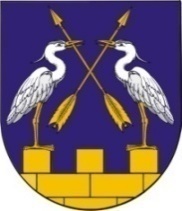 КОКШАЙСКАЯ СЕЛЬСКАЯ       МАРИЙ ЭЛ РЕСПУБЛИКЫСЕ         АДМИНИСТРАЦИЯ   ЗВЕНИГОВО МУНИЦИПАЛ                                            ЗВЕНИГОВСКОГО        РАЙОНЫН КОКШАЙСК           МУНИЦИПАЛЬНОГО РАЙОНА ЯЛ КУНДЕМ          РЕСПУБЛИКИ МАРИЙ ЭЛ АДМИНИСТРАЦИЙЖЕ                      ПОСТАНОВЛЕНИЕ 			                           ПУНЧАЛОглавление1Раздел I. Общие положения                   3Раздел II. Стандарт предоставления муниципальной услуги6Раздел III. Состав, последовательность и сроки выполнения административных процедур (действий), требования к порядку их выполнения, в том числе особенности выполнения административных процедур в электронной форме27Раздел IV. Формы контроля за исполнением административного регламента31Раздел V. Досудебный (внесудебный) порядок обжалования решений и действий (бездействия) органа, предоставляющего муниципальную услугу, а также их должностных лиц,  муниципальных служащих33Раздел VI. Особенности выполнения административных процедур (действий) в многофункциональных центрах предоставления государственных и муниципальных услуг35Приложение № 1. Форма заявления о выдаче разрешения на ввод объекта в эксплуатацию38Приложение № 2. Форма решения об отказе в приеме документов43Приложение № 3. Форма решения об отказе в выдаче разрешения на ввод объекта в эксплуатацию46Приложение № 4. Форма заявления об исправлении допущенных опечаток и ошибок в разрешении на ввод объекта в эксплуатацию49Приложение № 5. Форма решения об отказе во внесении исправлений в разрешение на ввод объекта в эксплуатацию52Приложение № 6. Форма заявления о выдаче дубликата разрешения на ввод объекта в эксплуатацию54Приложение № 7. Форма решения об отказе в выдаче дубликата разрешения на ввод объекта в эксплуатацию56Приложение № 8. Форма заявления об оставлении заявления о выдаче разрешения на ввод объекта в эксплуатацию без рассмотрения58Приложение № 9. Форма решения об оставлении заявления о выдаче разрешения на ввод объекта в эксплуатацию без рассмотрения60Приложение № 10. Состав, последовательность и сроки выполнения административных процедур (действий) при предоставлении муниципальной услуги61(наименование уполномоченного на выдачу разрешений на ввод объекта в эксплуатацию федерального органа исполнительной власти, органа исполнительной власти субъекта Российской Федерации, органа местного самоуправления, организации)1. Сведения о застройщике1. Сведения о застройщике1. Сведения о застройщике1. Сведения о застройщике1. Сведения о застройщике1. Сведения о застройщике1.1Сведения о физическом лице, в случае если застройщиком является физическое лицо:Сведения о физическом лице, в случае если застройщиком является физическое лицо:Сведения о физическом лице, в случае если застройщиком является физическое лицо:1.1.1Фамилия, имя, отчество (при наличии)Фамилия, имя, отчество (при наличии)Фамилия, имя, отчество (при наличии)1.1.2Реквизиты документа, удостоверяющего личность (не указываются в случае, если застройщик является индивидуальным предпринимателем)Реквизиты документа, удостоверяющего личность (не указываются в случае, если застройщик является индивидуальным предпринимателем)Реквизиты документа, удостоверяющего личность (не указываются в случае, если застройщик является индивидуальным предпринимателем)1.1.3Основной государственный регистрационный номер индивидуального предпринимателяОсновной государственный регистрационный номер индивидуального предпринимателяОсновной государственный регистрационный номер индивидуального предпринимателя1.2Сведения о юридическом лице:Сведения о юридическом лице:Сведения о юридическом лице:1.2.1Полное наименованиеПолное наименованиеПолное наименование1.2.2Основной государственный регистрационный номерОсновной государственный регистрационный номерОсновной государственный регистрационный номер1.2.3Идентификационный номер налогоплательщика – юридического лицаИдентификационный номер налогоплательщика – юридического лицаИдентификационный номер налогоплательщика – юридического лица2. Сведения об объекте2. Сведения об объекте2. Сведения об объекте2. Сведения об объекте2. Сведения об объекте2. Сведения об объекте2.1Наименование объекта капитального строительства (этапа) в соответствии с проектной документацией(указывается наименование объекта капитального строительства в соответствии с утвержденной застройщиком или заказчиком проектной документацией)Наименование объекта капитального строительства (этапа) в соответствии с проектной документацией(указывается наименование объекта капитального строительства в соответствии с утвержденной застройщиком или заказчиком проектной документацией)Наименование объекта капитального строительства (этапа) в соответствии с проектной документацией(указывается наименование объекта капитального строительства в соответствии с утвержденной застройщиком или заказчиком проектной документацией)2.2Адрес (местоположение) объекта:(указывается адрес объекта капитального строительства, а при наличии – адрес объекта капитального строительства в соответствии с государственным адресным реестром с указанием реквизитов документов о присвоении, об изменении адреса; для линейных объектов – указывается описание местоположения в виде наименований субъекта Российской Федерации и муниципального образования)Адрес (местоположение) объекта:(указывается адрес объекта капитального строительства, а при наличии – адрес объекта капитального строительства в соответствии с государственным адресным реестром с указанием реквизитов документов о присвоении, об изменении адреса; для линейных объектов – указывается описание местоположения в виде наименований субъекта Российской Федерации и муниципального образования)Адрес (местоположение) объекта:(указывается адрес объекта капитального строительства, а при наличии – адрес объекта капитального строительства в соответствии с государственным адресным реестром с указанием реквизитов документов о присвоении, об изменении адреса; для линейных объектов – указывается описание местоположения в виде наименований субъекта Российской Федерации и муниципального образования)3. Сведения о земельном участке3. Сведения о земельном участке3. Сведения о земельном участке3. Сведения о земельном участке3. Сведения о земельном участке3. Сведения о земельном участке3.13.1Кадастровый номер земельного участка (земельных участков), в пределах которого (которых) расположен объект капитального строительства(заполнение не обязательно при выдаче разрешения на ввод  линейного объекта)4. Сведения о разрешении на строительство4. Сведения о разрешении на строительство4. Сведения о разрешении на строительство4. Сведения о разрешении на строительство4. Сведения о разрешении на строительство4. Сведения о разрешении на строительство№№Орган (организация), выдавший (-ая) разрешение на строительствоНомер документаНомер документаДата документа5. Сведения о ранее выданных разрешениях на ввод объекта в эксплуатацию в отношении этапа строительства, реконструкции объекта капитального строительства (при наличии)(указывается в случае, предусмотренном частью 35 статьи 55 Градостроительного кодекса Российской Федерации)  5. Сведения о ранее выданных разрешениях на ввод объекта в эксплуатацию в отношении этапа строительства, реконструкции объекта капитального строительства (при наличии)(указывается в случае, предусмотренном частью 35 статьи 55 Градостроительного кодекса Российской Федерации)  5. Сведения о ранее выданных разрешениях на ввод объекта в эксплуатацию в отношении этапа строительства, реконструкции объекта капитального строительства (при наличии)(указывается в случае, предусмотренном частью 35 статьи 55 Градостроительного кодекса Российской Федерации)  5. Сведения о ранее выданных разрешениях на ввод объекта в эксплуатацию в отношении этапа строительства, реконструкции объекта капитального строительства (при наличии)(указывается в случае, предусмотренном частью 35 статьи 55 Градостроительного кодекса Российской Федерации)  5. Сведения о ранее выданных разрешениях на ввод объекта в эксплуатацию в отношении этапа строительства, реконструкции объекта капитального строительства (при наличии)(указывается в случае, предусмотренном частью 35 статьи 55 Градостроительного кодекса Российской Федерации)  5. Сведения о ранее выданных разрешениях на ввод объекта в эксплуатацию в отношении этапа строительства, реконструкции объекта капитального строительства (при наличии)(указывается в случае, предусмотренном частью 35 статьи 55 Градостроительного кодекса Российской Федерации)  №№Орган (организация), выдавший (-ая)  разрешение на ввод объекта в эксплуатациюНомер документаНомер документаДата документа№Наименование документаНомер документаДата документа1Градостроительный план земельного участка или в случае строительства линейного объекта реквизиты проекта планировки и проекта межевания территории (за исключением случаев, при которых для строительства, реконструкции линейного объекта не требуется подготовка документации по планировке территории), реквизиты проекта планировки территории в случае выдачи разрешения на строительство линейного объекта, для размещения которого не требуется образование земельного участка2Заключение органа государственного строительного надзора о соответствии построенного, реконструированного объекта капитального строительства требованиям проектной документации (включая проектную документацию, в которой учтены изменения, внесенные в соответствии с частями 38 и 39 статьи 49 Градостроительного кодекса Российской Федерации)(указывается в случае, если предусмотрено осуществление государственного строительного надзора в соответствии с частью 1 статьи 54 Градостроительного кодекса Российской Федерации)3Заключение уполномоченного на осуществление федерального государственного экологического надзора федерального органа исполнительной власти(указывается в случаях, предусмотренных частью 7 статьи 54 Градостроительного кодекса Российской Федерации)направить в форме электронного документа в личный кабинет в федеральной государственной информационной системе «Единый портал государственных и муниципальных услуг (функций)»/ на региональном портале государственных и муниципальных услугвыдать на бумажном носителе при личном обращении в уполномоченный орган государственной власти, орган местного самоуправления, организацию либо в многофункциональный центр предоставления государственных и муниципальных услуг, расположенный по адресу:
_______________________________________________________направить на бумажном носителе на почтовый адрес: _______________________________________________________направить в форме электронного документа в личный кабинет в единой информационной системе жилищного строительстваУказывается один из перечисленных способовУказывается один из перечисленных способов(подпись)(фамилия, имя, отчество (при наличии)№ пункта Административного регламентаНаименование основания для отказа в соответствии с Административным регламентомРазъяснение причин отказа
 в приеме документовподпункт "а" пункта 2.16заявление о выдаче разрешения на ввод объекта в эксплуатацию представлено в орган государственной власти, орган местного самоуправления или организацию, в полномочия которых не входит предоставление услугиУказывается какое ведомство, организация предоставляет услугу, информация о его местонахожденииподпункт "б" пункта 2.16неполное заполнение полей в форме заявления, в том числе в интерактивной форме заявления на Едином портале, региональном порталеУказываются основания такого выводаподпункт "в" пункта 2.16непредставление документов, предусмотренных подпунктами "а" - "в" пункта 2.8 настоящего Административного регламентаУказывается исчерпывающий перечень документов, не представленных заявителемподпункт "г" пункта 2.16представленные документы утратили силу на день обращения за получением услуги (документ, удостоверяющий личность; документ, удостоверяющий полномочия представителя заявителя, в случае обращения за получением услуги указанным лицом)Указывается исчерпывающий перечень документов, утративших силуподпункт "д" пункта 2.16представленные документы содержат подчистки и исправления текстаУказывается исчерпывающий перечень документов, содержащих подчистки и исправления текстаподпункт "е" пункта 2.16представленные в электронной форме документы содержат повреждения, наличие которых не позволяет в полном объеме получить информацию и сведения, содержащиеся в документахУказывается исчерпывающий перечень документов, содержащих поврежденияподпункт "ж" пункта 2.16заявление о выдаче разрешения на ввод объекта в эксплуатацию и документы, указанные в подпунктах "б" - "д" пункта 2.8 Административного регламента, представлены в электронной форме с нарушением требований, установленных пунктами 2.5 – 2.7 Административного регламентаУказывается исчерпывающий перечень электронных документов, не соответствующих указанному критерию подпункт "з" пункта 2.16выявлено несоблюдение установленных статьей 11 Федерального закона "Об электронной подписи" условий признания квалифицированной электронной подписи действительной в документах, представленных в электронной формеУказывается исчерпывающий перечень электронных документов, не соответствующих указанному критерию(должность)(подпись)(фамилия, имя, отчество (при наличии)№ пункта Админи-стративного регламентаНаименование основания для отказа в выдаче разрешения на ввод объекта в эксплуатацию в соответствии с Административным регламентомРазъяснение причин отказа в выдаче разрешения на ввод объекта в эксплуатациюподпункт "а" пункта 2.22отсутствие документов, предусмотренных подпунктами "г"-"д" пункта 2.8, пунктом 2.9 Административного регламентаУказываются основания такого выводаподпункт "б" пункта 2.22несоответствие объекта капитального строительства требованиям к строительству, реконструкции объекта капитального строительства, установленным на дату выдачи представленного для получения разрешения на строительство градостроительного плана земельного участка, или в случае строительства, реконструкции, капитального ремонта линейного объекта требованиям проекта планировки территории и проекта межевания территории (за исключением случаев, при которых для строительства, реконструкции линейного объекта не требуется подготовка документации по планировке территории), требованиям, установленным проектом планировки территории, в случае выдачи разрешения на ввод в эксплуатацию линейного объекта, для размещения которого не требуется образование земельного участкаУказываются основания такого выводаподпункт "в" пункта 2.22несоответствие объекта капитального строительства требованиям, установленным в разрешении на строительство, за исключением случаев изменения площади объекта капитального строительства в соответствии с частью 62 статьи 55 Градостроительного кодекса Российской ФедерацииУказываются основания такого выводаподпункт "г" пункта 2.22несоответствие параметров построенного, реконструированного объекта капитального строительства проектной документации, за исключением случаев изменения площади объекта капитального строительства в соответствии с частью 62 статьи 55 Градостроительного кодекса Российской ФедерацииУказываются основания такого выводаподпункт "д" пункта 2.22несоответствие объекта капитального строительства разрешенному использованию земельного участка и (или) ограничениям, установленным в соответствии с земельным и иным законодательством Российской Федерации на дату выдачи разрешения на ввод объекта в эксплуатацию, за исключением случаев, если указанные ограничения предусмотрены решением об установлении или изменении зоны с особыми условиями использования территории, принятым в случаях, предусмотренных пунктом 9 части 7 статьи 51 Градостроительного кодекса Российской Федерации, и строящийся, реконструируемый объект капитального строительства, в связи с размещением которого установлена или изменена зона с особыми условиями использования территории, не введен в эксплуатациюУказываются основания такого вывода(должность)(подпись)(фамилия, имя, отчество (при наличии)(наименование уполномоченного на выдачу разрешений на ввод объекта в эксплуатацию федерального органа исполнительной власти, органа исполнительной власти субъекта Российской Федерации, органа местного самоуправления, организации)1. Сведения о застройщике1. Сведения о застройщике1. Сведения о застройщике1. Сведения о застройщике1. Сведения о застройщике1. Сведения о застройщике1.1Сведения о физическом лице, в случае если застройщиком является физическое лицо:Сведения о физическом лице, в случае если застройщиком является физическое лицо:1.1.1Фамилия, имя, отчество (при наличии)Фамилия, имя, отчество (при наличии)1.1.2Реквизиты документа, удостоверяющего личность (не указываются в случае, если застройщик является индивидуальным предпринимателем)Реквизиты документа, удостоверяющего личность (не указываются в случае, если застройщик является индивидуальным предпринимателем)1.1.3Основной государственный регистрационный номер индивидуального предпринимателяОсновной государственный регистрационный номер индивидуального предпринимателя1.2Сведения о юридическом лице:Сведения о юридическом лице:1.2.1Полное наименованиеПолное наименование1.2.2Основной государственный регистрационный номерОсновной государственный регистрационный номер1.2.3Идентификационный номер налогоплательщика – юридического лицаИдентификационный номер налогоплательщика – юридического лица2. Сведения о выданном разрешении на ввод объекта в эксплуатацию, содержащем опечатку/ ошибку2. Сведения о выданном разрешении на ввод объекта в эксплуатацию, содержащем опечатку/ ошибку2. Сведения о выданном разрешении на ввод объекта в эксплуатацию, содержащем опечатку/ ошибку2. Сведения о выданном разрешении на ввод объекта в эксплуатацию, содержащем опечатку/ ошибку2. Сведения о выданном разрешении на ввод объекта в эксплуатацию, содержащем опечатку/ ошибку2. Сведения о выданном разрешении на ввод объекта в эксплуатацию, содержащем опечатку/ ошибку№Орган (организация), выдавший (-ая) разрешение на ввод объекта в эксплуатациюОрган (организация), выдавший (-ая) разрешение на ввод объекта в эксплуатациюНомер документаНомер документаДата документа3. Обоснование для внесения исправлений в  разрешении на ввод объекта в эксплуатацию3. Обоснование для внесения исправлений в  разрешении на ввод объекта в эксплуатацию3. Обоснование для внесения исправлений в  разрешении на ввод объекта в эксплуатацию3. Обоснование для внесения исправлений в  разрешении на ввод объекта в эксплуатацию3. Обоснование для внесения исправлений в  разрешении на ввод объекта в эксплуатацию3. Обоснование для внесения исправлений в  разрешении на ввод объекта в эксплуатацию3.1.Данные (сведения), указанные в разрешении на ввод объекта в эксплуатациюДанные (сведения), которые необходимо указать в разрешении  на ввод объекта в эксплуатациюДанные (сведения), которые необходимо указать в разрешении  на ввод объекта в эксплуатациюОбоснование с указанием реквизита 
(-ов) документа (-ов), документации, на основании которых принималось решение о выдаче разрешения на ввод объекта в эксплуатациюОбоснование с указанием реквизита 
(-ов) документа (-ов), документации, на основании которых принималось решение о выдаче разрешения на ввод объекта в эксплуатациюнаправить в форме электронного документа в личный кабинет в федеральной государственной информационной системе «Единый портал государственных и муниципальных услуг (функций)»/ на региональном портале государственных и муниципальных услугвыдать на бумажном носителе при личном обращении в уполномоченный орган государственной власти, орган местного самоуправления, организацию либо в многофункциональный центр предоставления государственных и муниципальных услуг, расположенный по адресу:
_______________________________________________________направить на бумажном носителе на почтовый адрес: _______________________________________________________направить в форме электронного документа в личный кабинет в единой информационной системе жилищного строительстваУказывается один из перечисленных способовУказывается один из перечисленных способов(подпись)(фамилия, имя, отчество (при наличии)№ пункта Админи-стратив-ного регламентаНаименование основания для отказа во внесении исправлений в разрешение на ввод объекта в эксплуатацию в соответствии с Административным регламентомРазъяснение причин отказа во внесении исправлений в разрешение на ввод объекта в эксплуатациюподпункт "а" пункта 2.28несоответствие заявителя кругу лиц, указанных в пункте 2.2 Административного регламентаУказываются основания такого выводаподпункт "б" пункта 2.28отсутствие факта допущения опечаток и ошибок в разрешении на ввод объекта в эксплуатациюУказываются основания такого вывода(должность)(подпись)(фамилия, имя, отчество (при наличии)(наименование уполномоченного на выдачу разрешений на ввод объекта в эксплуатацию федерального органа исполнительной власти, органа исполнительной власти субъекта Российской Федерации, органа местного самоуправления, организации)1. Сведения о застройщике1. Сведения о застройщике1. Сведения о застройщике1. Сведения о застройщике1.1Сведения о физическом лице, в случае если застройщиком является физическое лицо:1.1.1Фамилия, имя, отчество (при наличии)1.1.2Реквизиты документа, удостоверяющего личность (не указываются в случае, если застройщик является индивидуальным предпринимателем)1.1.3Основной государственный регистрационный номер индивидуального предпринимателя1.2Сведения о юридическом лице:1.2.1Полное наименование1.2.2Основной государственный регистрационный номер1.2.3Идентификационный номер налогоплательщика – юридического лица2. Сведения о выданном разрешении на ввод объекта в эксплуатацию2. Сведения о выданном разрешении на ввод объекта в эксплуатацию2. Сведения о выданном разрешении на ввод объекта в эксплуатацию2. Сведения о выданном разрешении на ввод объекта в эксплуатацию№Орган (организация), выдавший(-ая) разрешение  на ввод объекта в эксплуатациюНомер документаДата 
документа2.1.направить в форме электронного документа в личный кабинет в федеральной государственной информационной системе «Единый портал государственных и муниципальных услуг (функций)»/ на региональном портале государственных и муниципальных услугвыдать на бумажном носителе при личном обращении в уполномоченный орган государственной власти, орган местного самоуправления, организацию либо в многофункциональный центр предоставления государственных и муниципальных услуг расположенный по адресу:
_______________________________________________________направить на бумажном носителе на почтовый адрес: _______________________________________________________направить в форме электронного документа в личный кабинет в единой информационной системе жилищного строительстваУказывается один из перечисленных способовУказывается один из перечисленных способов(подпись)(фамилия, имя, отчество (при наличии)№ пункта Админи-стратив-ного регламентаНаименование основания для отказа в выдаче дубликата разрешения на ввод объекта в эксплуатацию в соответствии с Административным регламентомРазъяснение причин отказа в выдаче дубликата разрешения на ввод объекта в эксплуатациюпункт 2.30несоответствие заявителя кругу лиц, указанных в пункте 2.2 Административного регламента.Указываются основания такого вывода(должность)(подпись)(фамилия, имя, отчество (при наличии)(наименование уполномоченного на выдачу разрешений на ввод объекта в эксплуатацию федерального органа исполнительной власти, органа исполнительной власти субъекта Российской Федерации, органа местного самоуправления, организации)1. Сведения о застройщике1. Сведения о застройщике1. Сведения о застройщике1.1Сведения о физическом лице, в случае если застройщиком является физическое лицо:1.1.1Фамилия, имя, отчество (при наличии)1.1.2Реквизиты документа, удостоверяющего личность (не указываются в случае, если застройщик является индивидуальным предпринимателем)1.1.3Основной государственный регистрационный номер индивидуального предпринимателя1.2Сведения о юридическом лице:1.2.1Полное наименование1.2.2Основной государственный регистрационный номер1.2.3Идентификационный номер налогоплательщика – юридического лицанаправить в форме электронного документа в личный кабинет в федеральной государственной информационной системе «Единый портал государственных и муниципальных услуг (функций)»/ на региональном портале государственных и муниципальных услугвыдать на бумажном носителе при личном обращении в уполномоченный орган государственной власти, орган местного самоуправления, организацию либо в многофункциональный центр предоставления государственных и муниципальных услуг, расположенный по адресу:
_______________________________________________________направить на бумажном носителе на почтовый адрес: _______________________________________________________направить в форме электронного документа в личный кабинет в единой информационной системе жилищного строительстваУказывается один из перечисленных способовУказывается один из перечисленных способов(подпись)(фамилия, имя, отчество (при наличии)(должность)(подпись)(фамилия, имя, отчество (при наличии)Основание для начала административной процедурыСодержание административных действийСрок выполнения административных действийДолжностное лицо, ответственное за выполнение административного действияМесто выполнения административного действия/ используемая информационная системаКритерии принятия решенияРезультат административного действия, способ фиксации1234567Проверка документов и регистрация заявленияПроверка документов и регистрация заявленияПроверка документов и регистрация заявленияПроверка документов и регистрация заявленияПроверка документов и регистрация заявленияПроверка документов и регистрация заявленияПроверка документов и регистрация заявленияПоступление заявления и документов для предоставления муниципальной услуги в Уполномоченный органПрием и проверка комплектности документов на наличие/отсутствие оснований для отказа в приеме документов, предусмотренных пунктом 2.16 Административного регламентаДо 1 рабочего дняУполномоченного органа, ответственное за предоставление муниципальной услугиУполномоченный орган / ГИС / ПГС–регистрация заявления и документов в ГИС (присвоение номера и датирование); назначение должностного лица, ответственного за предоставление  муниципальной услуги, и передача ему документовПоступление заявления и документов для предоставления муниципальной услуги в Уполномоченный органПринятие решения об отказе в приеме документов, в случае выявления оснований для отказа в приеме документовДо 1 рабочего дняУполномоченного органа, ответственное за предоставление муниципальной услугиУполномоченный орган / ГИС / ПГС–регистрация заявления и документов в ГИС (присвоение номера и датирование); назначение должностного лица, ответственного за предоставление  муниципальной услуги, и передача ему документовПоступление заявления и документов для предоставления муниципальной услуги в Уполномоченный органРегистрация заявления, в случае отсутствия оснований для отказа в приеме документов должностное лицо Уполномоченного органа, ответственное за регистрацию корреспонденцииУполномоченный орган/ГИС Получение сведений посредством СМЭВПолучение сведений посредством СМЭВПолучение сведений посредством СМЭВПолучение сведений посредством СМЭВПолучение сведений посредством СМЭВПолучение сведений посредством СМЭВПолучение сведений посредством СМЭВпакет зарегистрированных документов, поступивших должностному лицу,ответственному за предоставление  муниципальной услугинаправление межведомственных запросов в органы и организациив день регистрации заявления и документовдолжностное лицо Уполномоченного органа, ответственное за предоставление государственной (муниципальной) услугиУполномоченный орган/ГИС/ ПГС / СМЭВотсутствие документов, необходимых для предоставления  муниципальной услуги, находящихся в распоряжении государственных органов (организаций)направление межведомственного запроса в органы (организации), предоставляющие документы (сведения), предусмотренные пунктом 2.9 Административного регламента, в том числе с использованием СМЭВпакет зарегистрированных документов, поступивших должностному лицу,ответственному за предоставление  муниципальной услугиполучение ответов на межведомственные запросы, формирование полного комплекта документов3 рабочих дня со дня направления межведомственного запроса в орган или организацию, предоставляющие документ и информацию, если иные сроки не предусмотрены законодательством Российской Федерации и субъекта Российской Федерациидолжностное лицо Уполномоченного органа, ответственное за предоставление муниципальной услугиУполномоченный орган) /ГИС/ ПГС / СМЭВ–получение документов (сведений), необходимых для предоставления муниципальной услугиРассмотрение документов и сведенийРассмотрение документов и сведенийРассмотрение документов и сведенийРассмотрение документов и сведенийРассмотрение документов и сведенийРассмотрение документов и сведенийРассмотрение документов и сведенийпакет зарегистрированных документов, поступивших должностному лицу,ответственному за предоставление  муниципальной услугиПроверка соответствия документов и сведений требованиям нормативных правовых актов предоставления муниципальной услуги До 2 рабочих днейдолжностное лицо Уполномоченного органа, ответственное за предоставление муниципальной услугиУполномоченный орган) / ГИС / ПГСоснования отказа в предоставлении муниципальной услуги, предусмотренные пунктом 2.22 Административного регламентапроект результата предоставления муниципальной услуги Принятие решенияПринятие решенияПринятие решенияПринятие решенияПринятие решенияПринятие решенияПринятие решенияпроект результата предоставления  муниципальной услуги Принятие решения о предоставления муниципальной услуги должностное лицо Уполномоченного органа, ответственное за предоставление муниципальной услуги;Руководитель Уполномоченного органа)или иное уполномоченное им лицоУполномоченный орган) / ГИС / ПГС–Результат предоставления муниципальной услуги, подписанный усиленной квалифицированной подписью руководителем Уполномоченного органа или иного уполномоченного им лицапроект результата предоставления  муниципальной услуги Формирование решения о предоставлении муниципальной услуги должностное лицо Уполномоченного органа, ответственное за предоставление муниципальной услуги;Руководитель Уполномоченного органа)или иное уполномоченное им лицоУполномоченный орган) / ГИС / ПГС–Результат предоставления муниципальной услуги, подписанный усиленной квалифицированной подписью руководителем Уполномоченного органа или иного уполномоченного им лицаПринятие решения об отказе в предоставлении услугиРезультат предоставления  муниципальной услуги по форме, приведенной в приложении №3 к Административному регламенту, подписанный усиленной квалифицированной подписью руководителем Уполномоченного органа или иного уполномоченного им лицаФормирование решения об отказе в предоставлении муниципальной услугиРезультат предоставления  муниципальной услуги по форме, приведенной в приложении №3 к Административному регламенту, подписанный усиленной квалифицированной подписью руководителем Уполномоченного органа или иного уполномоченного им лицаВыдача результата Выдача результата Выдача результата Выдача результата Выдача результата Выдача результата Выдача результата формирование и регистрация результата муниципальной услуги, указанного в пункте 2.20 Административного регламента,  в форме электронного документа в ГИСРегистрация результата предоставления муниципальной услуги после окончания процедуры принятия решения (в общий срок предоставления  муниципальной услуги не включается)должностное лицо Уполномоченного органа, ответственное за предоставление муниципальной услугиУполномоченный орган) / ГИС–Внесение сведений о конечном результате предоставления муниципальной услуги формирование и регистрация результата муниципальной услуги, указанного в пункте 2.20 Административного регламента,  в форме электронного документа в ГИСНаправление в многофункциональный центр результата муниципальной услуги, указанного в пункте 2.20 Административного регламента, в форме электронного документа, подписанного усиленной квалифицированной электронной подписью уполномоченного должностного лица Уполномоченного органав сроки, установленные соглашением о взаимодействии между Уполномоченным органом  и многофункциональным центромдолжностное лицо Уполномоченного органа, ответственное за предоставление муниципальной услугиУполномоченный орган) / АИС МФЦУказание заявителем в Запросе способа выдачи результата муниципальнойуслуги в многофункциональном центре, а также подача Запроса через многофункциональный центрвыдача результата муниципальной услуги заявителю в форме бумажного документа, подтверждающего содержание электронного документа, заверенного печатью многофункционального центра; внесение сведений в ГИС о выдаче результата муниципальной услугиформирование и регистрация результата муниципальной услуги, указанного в пункте 2.20 Административного регламента,  в форме электронного документа в ГИСНаправление заявителю результата предоставления муниципальной услуги в личный кабинет на Едином порталеВ день регистрации результата предоставления муниципальной услугидолжностное лицо Уполномоченного органа, ответственное за предоставление муниципальной услугиГИСРезультат муниципальной услуги, направленный заявителю в личный кабинет на Едином портале